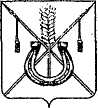 АДМИНИСТРАЦИЯ КОРЕНОВСКОГО ГОРОДСКОГО ПОСЕЛЕНИЯКОРЕНОВСКОГО РАЙОНАПОСТАНОВЛЕНИЕот 28.10.2022   		                                                  			  № 1422г. КореновскО проекте решения Совета Кореновского городского поселения Кореновского района «О бюджете Кореновскогогородского поселения Кореновского района на 2023 год и плановый период 2024 и 2025 годов»В соответствии с решением Совета Кореновского городского поселения Кореновского района от 22 апреля 2014 года № 426 «Об утверждении Положения «О порядке внесения проектов нормативных правовых актов в Совет Кореновского городского поселения», администрация Кореновского городского поселения Кореновского района п о с т а н о в л я е т:1. Согласиться с проектом решения Совета Кореновского городского поселения Кореновского района «О бюджете Кореновского городского поселения Кореновского района на 2023 год и плановый период 2024 и                   2025 годов». 2. Направить проект решения «О бюджете Кореновского городского поселения Кореновского района на 2023 год и плановый период 2024 и                            2025 годов» в Совет Кореновского городского поселения Кореновского района для рассмотрения в установленном порядке (прилагается).3. Назначить представителем главы Кореновского городского поселения Кореновского района при обсуждении данного проекта решения в Совете Кореновского городского поселения начальника финансово-экономического отдела администрации Кореновского городского поселения С.И. Пономаренко.4. Общему отделу администрации Кореновского городского поселения Кореновского района (Труханова) обеспечить размещение настоящего постановления на официальном сайте администрации Кореновского    городского поселения Кореновского района в информационно-телекоммуникационной сети «Интернет».5. Постановление вступает в силу со дня его подписания.ГлаваКореновского городского поселенияКореновского района		          		                                         М.О. Шутылев ПРОЕКТ РЕШЕНИЯСовета Кореновского городского поселения Кореновского районаот ____________   					                                       № ___                                                            г. Кореновск О бюджете Кореновского городского поселения Кореновского района на 2023 год и плановый период 2024 и 2025 годов 1. Утвердить основные характеристики бюджета Кореновского городского поселения Кореновского района (далее по тексту бюджет поселения) на 2023 год:1) общий объем доходов в сумме 323898,0 тыс. рублей;2) общий объем расходов в сумме 360824,3 тыс. рублей;3) верхний предел муниципального внутреннего долга Кореновского городского поселения Кореновского района на 1 января 2024 года в сумме                                      186211,2 тыс. рублей, в том числе верхний предел долга по муниципальным гарантиям Кореновского городского поселения Кореновского района 0,0 тыс. рублей;4) дефицит бюджета поселения в сумме 36926,3 тысяч рублей.2. Утвердить основные характеристики бюджета Кореновского городского поселения Кореновского района (далее по тексту бюджет поселения) на 2024 год и 2025 год:1) общий объем доходов на 2024 год в сумме 291844,7 тыс. рублей и на 2025 год в сумме 274894,9 тыс.рублей;2) общий объем расходов на 2024 год в сумме 313425,6 тыс. рублей, том числе условно утвержденные расходы в сумме 6769,3 тыс.рублей и на 2025 год в сумме 298388,3 тыс.рублей, том числе условно утвержденные расходы в сумме 13744,1 тыс.рублей;3) верхний предел муниципального внутреннего долга Кореновского городского поселения Кореновского района на 1 января 2025 года в сумме                                      206111,2 тыс. рублей, в том числе верхний предел долга по муниципальным гарантиям Кореновского городского поселения Кореновского                                            района 0,0 тыс. рублей, верхний предел муниципального внутреннего                             долга Кореновского городского поселения Кореновского района на 1 января 2026 года в сумме 226011,2 тыс. рублей, в том числе верхний предел долга по муниципальным гарантиям Кореновского городского поселения Кореновского района 0,0 тыс. рублей;4) дефицит бюджета поселения на 2024 год в сумме 21580,9 тысяч рублей дефицит бюджета поселения на 2025 год в сумме 23493,4 тысяч рублей.3. Утвердить нормативы поступления доходов по коду вида доходов, подвида доходов в бюджет Кореновского городского поселения Кореновского района на 2023 год и на плановый период 2024 и 2025 годов согласно приложению № 1 к настоящему решению.4. Утвердить Перечень и коды главных администраторов доходов местного бюджета – органа местного самоуправления муниципального образования Кореновский район согласно приложению № 2 к настоящему решению.5. Предоставить право главным администраторам доходов и источников финансирования дефицита бюджета поселения в случаях, установленных бюджетным законодательством Российской Федерации, в установленном порядке:осуществлять возврат не использованных по состоянию на 1 января                       2024 года, 1 января 2025 года и 1 января 2026 года остатков субсидий, субвенций и иных межбюджетных трансфертов, имеющих целевое назначение, прошлых лет, в краевой бюджет без внесения изменений в настоящее решение.6. Утвердить объем поступлений доходов бюджет Кореновского городского поселения по кодам видов (подвидов) доходов на 2023 год в суммах согласно приложению № 3 к настоящему решению и в 2024 и 2025 годах согласно приложению № 4 к настоящему решению.7. Муниципальные унитарные предприятия Кореновского городского поселения Кореновского района направляют в бюджет поселения часть прибыли, остающейся в их распоряжении после уплаты налогов и иных обязательных платежей в размере 30,0 процентов.8. Утвердить распределение бюджетных ассигнований по разделам и подразделам классификации расходов бюджетов на 2023 год согласно приложению № 5 к настоящему решению, на 2024 и 2025 годы согласно приложению № 6 к настоящему решению.9. Утвердить распределение бюджетных ассигнований по целевым статьям (муниципальным программ и непрограммным направлениям деятельности), группам видов расходов классификации расходов бюджета на 2023 год согласно приложению № 7 к настоящему решению, на 2024 и                2025 годы согласно приложению № 8 к настоящему решению.10. Утвердить ведомственную структуру расходов бюджета поселения на 2023 год согласно приложению № 9 к настоящему решению, на 2024 и                         2025 годы согласно приложению № 10 к настоящему решению.11. Утвердить в составе ведомственной структуры расходов бюджета поселения на 2023 год и ведомственной структуры расходов бюджета поселения на 2024 и 2025 год перечень и коды главных распорядителей средств  бюджета поселения, перечень разделов, подразделов, целевых статей (муниципальных программ Кореновского городского поселения Кореновского района и непрограммных направлений деятельности), групп видов расходов бюджета поселения.12. Утвердить в составе ведомственной структуры расходов местного бюджета на 2023 год:                                                                                                                                                                                                                                                 1) общий объем бюджетных ассигнований на исполнение публичных нормативных обязательств в сумме 243,2 тысяч рублей;2) резервный фонд администрации Кореновского городского поселения Кореновского района в сумме 50,0 тысяч рублей;3) объем бюджетных ассигнований дорожного фонда Кореновского городского поселения Кореновского района на 2023 год в сумме 66786,7 тысяч рублей.13. Утвердить в составе ведомственной структуры расходов местного бюджета на 2024 год и 2025 год:                                                                                                                                                                                                                                                 1) общий объем бюджетных ассигнований на исполнение публичных нормативных обязательств на 2024 год в сумме 243,2 тысяч рублей, на 2025 год в сумме 0,0 тысяч рублей;2) резервный фонд администрации Кореновского городского поселения Кореновского района на 2024 год в сумме 50,0 тысяч рублей, на 2025 год в сумме 50,0 тысяч рублей;3) объем бюджетных ассигнований дорожного фонда Кореновского городского поселения Кореновского района на 2024 год в сумме 16095,6 тысяч рублей, на 2025 год в сумме 17311,5 тысяч рублей;14. Утвердить источники внутреннего финансирования дефицита бюджета, перечень статей источников финансирования дефицита бюджета Кореновского городского поселения Кореновского района на 2023 год согласно приложению № 11 к настоящему решению и на 2024 и 2025 годы согласно приложению №12 к настоящему решению.15. Установить, что неиспользованные в отчетном финансовом году остатки средств, предоставленные муниципальным бюджетным (автономным) учреждениям Кореновского городского поселения Кореновского района в соответствии с абзацем вторым пункта 1 статьи 78.1 Бюджетного кодекса Российской Федерации и перечисленные ими в бюджет поселения, возвращаются муниципальным бюджетным (автономным) учреждениям Кореновского городского поселения Кореновского района в текущем финансовом году при наличии потребности в направлении их на те же цели в соответствии с решением главного распорядителя средств бюджета поселения, после внесения соответствующих решений в настоящее решение.16. Утвердить в составе расходов   бюджета поселения субвенции на исполнение государственных полномочий по образованию и организации деятельности административных комиссий Кореновского городского поселения Кореновского район на 2023 год в сумме 12,4 тыс. рублей, на 2024 год в сумме 12,4 тыс. рублей, на 2025 год в сумме 12,4 тыс.рублей;.17. Утвердить объем межбюджетных трансфертов, предоставляемых из бюджета Кореновского городского поселения Кореновского района в бюджет муниципального образования Кореновский район на 2023 год в                                      сумме 4104,5 тыс.рублей, на 2024 год в сумме 4104,5 тыс.рублей и на 2025 год в сумме 4104,5 тыс.рублей.18. Утвердить объем межбюджетных трансфертов, передаваемые бюджетам городских поселений из бюджетов муниципальных                                      районов на осуществление части полномочий по решению вопросов местного значения в соответствии с заключенными соглашениями на 2023 год в сумме 7000,0 тыс.рублей,на 2024 год в сумме 0,0 тыс.рублей и на 2025 год                                       в сумме 0,0 тыс.рублей.19.  Утвердить объем межбюджетных трансфертов, получаемых из других бюджетов и (или) предоставляемых другим бюджетам бюджетной системы Российской Федерации на 2023 год в сумме 48651,0 тыс.рублей, на 2024 год в сумме 21058,7 тыс.рублей, на 2024 год в сумме 0,0 тыс.рублей.20. Установить, что безвозмездные поступления от физических и юридических лиц, имеющие целевое назначение, поступившие в бюджет поселения, направляются в установленном порядке на увеличение расходов бюджета поселения соответственно целям их предоставления.21. Установить, что казначейскому сопровождению подлежат следующие средства, предоставляемые из бюджета Кореновского городского поселения Кореновского района:1) авансовые платежи по муниципальным контрактам, заключаемым получателями средств местного бюджета муниципальными бюджетными и автономными учреждениями на сумму 50000,0 тыс. рублей и более, источником финансового обеспечения которых являются межбюджетные трансферты, имеющие целевое назначение предоставляемые из краевого бюджета. 22. Установить, что предоставление субсидий юридическим лицам (за исключением субсидий муниципальным учреждениям), индивидуальным предпринимателям, физическим лицам - производителям товаров, работ услуг осуществляется в пределах бюджетных ассигнований и в случаях, предусмотренных ведомственной структурой расходов Кореновского городского поселения на 2023 год по соответствующим целевым статьям и группам видов расходов согласно приложению № 9  к настоящему решению, в порядке, предусмотренном принимаемыми в соответствии с настоящим  решением нормативными  правовыми актами местной администрации Кореновского городского поселения, на 2024 и 2025 годы по соответствующим целевым статьям и группам видов расходов согласно приложению № 10  к настоящему решению.23. Установить, что субсидии иным некоммерческим организациям, не являющимся бюджетными учреждениями, в соответствии с частью 2 статьи 78.1 Бюджетного кодекса Российской Федерации предоставляются в пределах бюджетных ассигнований, предусмотренных приложением № 9 и № 10 к настоящему решению, в размере и порядке, установленном нормативными правовыми актами местной администрации Кореновского городского поселения.24. Средства в валюте Российской Федерации, поступающие во временное распоряжение муниципальным учреждениям Кореновского городского поселения Кореновского района в соответствии с законодательством и иными нормативными правовыми актами Российской Федерации и нормативными актами местной администрации Кореновского городского поселения Кореновского района, учитываются на лицевых счетах, открытых им в УФК по Краснодарскому краю, в установленном порядке25. Утвердить программу муниципальных внутренних заимствований Кореновского городского поселения Кореновского района на 2023 год на плановый период 2024 и 2025 годов согласно приложению № 13 к настоящему решению.26. Утвердить программу муниципальных гарантий Кореновского городского поселения Кореновского района в валюте Российской Федерации на 2023 год на плановый период 2024 и 2025 годов согласно приложению № 14 к настоящему решению.27.  Утвердить программу государственных внешних заимствований Кореновского городского поселения Кореновского района на 2023 год и плановый период 2024 и 2025 годов» приложение № 15 к настоящему решению.28. Утвердить программу государственных гарантий Кореновского городского поселения Кореновского района в иностранной валюте на 2023 год и плановый период 2024 и 2025 годов № 16 к настоящему решению.29. Установить предельный объем муниципального долга Кореновского городского поселения Кореновского района на 2023 год в сумме                                  268234,6 тыс. рублей, на 2024 год в сумме 270773,6 тыс. рублей, на 2025 год                     в сумме 274882,5 тыс.рублей. 30. Установить предельный объем расходов на обслуживание муниципального внутреннего долга Кореновского городского поселения Кореновского района на 2023 год в сумме 40235,2 тыс. рублей, на 2024 год в сумме 40616,0 тыс.рублей, на 2025 год в сумме 41232,4 тыс.рублей.31.  Установить в соответствии с пунктом 3 статьи 217 Бюджетного кодекса Российской Федерации следующие основания для внесения изменений в показатели сводной бюджетной росписи бюджета поселения без внесения изменений в настоящее решение, связанные с особенностями исполнения бюджета поселения:1) изменение наименования главного распорядителя бюджетных средств и (или) изменение структуры органов местного самоуправления Кореновского городского поселения Кореновского района; 2) внесение изменений в муниципальные программы в части изменения мероприятий (подпрограмм) (включая изменение муниципального заказчика мероприятия, ответственного за выполнение мероприятия, получателя субсидии) муниципальной программы (подпрограмм), включая изменение кодов бюджетной классификации в связи с указанным изменением и (или) перераспределением средств местного бюджета, в установленном порядке;3) перераспределение бюджетных ассигнований по кодам классификации расходов бюджетов для финансового обеспечения непредвиденных расходов, связанных с ликвидацией последствий стихийных бедствий и других чрезвычайных ситуаций, в соответствии с нормативным правовым актом администрации Кореновского городского поселения Кореновского района;4) перераспределение бюджетных ассигнований между подгруппами вида расходов классификации расходов бюджетов в пределах, предусмотренных главному распорядителю средств местного бюджета по соответствующей группе вида расходов классификации расходов бюджетов, за исключением случаев, установленных настоящим решением;5) изменение и (или) уточнение бюджетной классификации;6) детализация кодов целевых статей;32. Установить, что в ходе исполнения бюджета изменения в показатели сводной бюджетной росписи планового периода бюджета поселения без внесения изменений в настоящее решение не вносятся.33. Принимать обязательства привлечения в бюджет Кореновского городского поселения Кореновского района кредитов от кредитных организаций исключительно по ставкам на уровне не более чем уровень ключевой ставки, установленной Центральным банком Российской Федерации, увеличенный на 1 процент годовых.34. Средства в валюте Российской Федерации, поступающие во временное распоряжение муниципальным учреждениям Кореновского городского поселения Кореновского  района в соответствии с законодательством и иными нормативными правовыми актами Российской Федерации и нормативными актами местной администрации Кореновского городского поселения Кореновского  района, учитываются на лицевых счетах, открытых им в финансовом управлении администрации муниципального образования Кореновский район, в порядке, установленном финансовым управлением администрации муниципального образования Кореновский район.35. Остатки средств бюджета поселения, сложившиеся на 1 января                         2023 года, на 1 января 2024 года, на 1 января 2025 года в полном объеме могут направляться в 2023 году, в 2024 году, в 2025 году на покрытие временных кассовых разрывов, возникающих в ходе исполнения бюджета поселения.36. Нормативные правовые акты органов местного самоуправления Кореновского городского поселения Кореновского района подлежат приведению в соответствие с настоящим решением в двухмесячный срок со дня вступления в силу настоящего решения.37. Главному распорядителю и получателям средств бюджета поселения в течение одного месяца со дня опубликования настоящего решения внести в установленном порядке соответствующие изменения в нормативные правовые акты органов местного самоуправления Кореновского городского поселения Кореновского района   в пределах ассигнований, предусмотренных настоящим решением на реализацию ведомственных целевых программ за счет средств бюджета поселения. 38. Опубликовать данное решение и разместить в сети Интернет на официальном сайте администрации Кореновского городского поселения Кореновского района в сети Интернет.39. Решение вступает в силу после его официального опубликования, но не ранее 1 января 2023 года.Нормативы поступления доходов по коду вида доходов, подвида доходов в бюджет Кореновского городского поселения Кореновского района 2023 год и на плановый период 2024 и 2025 годовНачальник финансово-экономического отдела администрации Кореновского городского поселения Кореновского района                                                  С.И. Пономаренко  Перечень и коды главных администраторов доходов местного бюджета – органа местного самоуправления муниципального образованияКореновский районНачальник финансово-экономического отдела администрации Кореновского городского поселения Кореновского района                                                  С.И. ПономаренкоОбъем поступлений доходов бюджета Кореновского городского поселения Кореновского района по кодам видов (подвидов) доходов на 2023 годНачальник финансово-экономического отдела администрации Кореновского городского поселения Кореновского района 	                                             С.И. ПономаренкоОбъем поступлений доходов бюджета Кореновского городского поселения Кореновского района по кодам видов (подвидов) доходов на 2024 и 2025 годыНачальник финансово-экономическогоотдела администрации Кореновского городского поселения Кореновского района				              С.И. ПономаренкоРаспределение расходов бюджета Кореновского городского поселения на 2023 год по разделам и подразделам функциональной классификациирасходов бюджетов Российской Федерации                                                                                                            (тыс. рублей)Начальник финансово-экономического отдела администрации Кореновского городского поселения Кореновского района	                                             С.И. ПономаренкоРаспределение расходов бюджета Кореновского городского поселения на 2024 и 2025 годы по разделам и подразделам функциональной классификации расходов бюджетов Российской Федерации                                                                                                            (тыс. рублей)Начальник финансово-экономического отдела администрации Кореновского городского поселения Кореновского района	                                             С.И. Пономаренко Распределение бюджетных ассигнований по целевым статьям (муниципальным программ и непрограммным направлениям деятельности), группам видов расходов классификации расходов бюджета на 2023 год									(тыс.рублей)Начальник финансово-экономического отдела администрации Кореновского городского поселения Кореновского района                                                  С.И. ПономаренкоРаспределение бюджетных ассигнований по целевым статьям (муниципальным программ и непрограммным направлениям деятельности), группам видов расходов классификации расходов бюджета на 2024 и 2025 годы	                                                                                                    (тыс.рублей)Начальник финансово-экономического отдела администрации Кореновского городского поселения Кореновского района                                                  С.И. ПономаренкоВЕДОМСТВЕННАЯструктура расходов местного бюджета на 2023 год  (тыс. рублей)Начальник финансово-экономического отдела администрации Кореновского городского поселения Кореновского района  					   С.И. ПономаренкоВЕДОМСТВЕННАЯструктура расходов местного бюджета на 2024 и 2025 годы  (тыс. рублей)Начальник финансово-экономического отдела администрации Кореновского городского поселения Кореновского района  					    С.И. ПономаренкоИсточники внутреннего финансирования дефицитаместного бюджета, перечень статей и видов источниковфинансирования дефицитов бюджетов на 2023 год   (тыс. рублей)Начальник финансово-экономического отдела администрации Кореновского городскогопоселения Кореновского района			                         С.И. ПономаренкоИсточники внутреннего финансирования дефицитаместного бюджета, перечень статей и видов источников финансирования дефицитов бюджетов на 2024 и 2025 годы   (тыс. рублей)Начальник финансово-экономического отдела администрации Кореновского городскогопоселения Кореновского района			                        С.И. ПономаренкоПРОГРАММАмуниципальных внутренних заимствований Кореновского городского поселения Кореновского района на 2023 год и на плановый период 2024 и 2025 годовРаздел 1. Программа муниципальных внутренних заимствований Кореновского городского поселения Кореновского района на 2023 год(тыс. рублей)Раздел 2. Программа муниципальных внутренних заимствований Кореновского городского поселения Кореновского района на 2024 и 2025 годы(тыс. рублей)Начальник финансово-экономического отдела администрации Кореновского городского поселения Кореновского района	                                            С.И. ПономаренкоПРОГРАММАмуниципальных гарантий Кореновского городского поселения Кореновского района в валюте Российской Федерации на 2023 год и на плановый период 2024 и 2025 годовРаздел 1. Перечень подлежащих предоставлению гарантий Кореновского городского поселения Кореновского района в 2022 и в плановом периоде 2024 и 2025 годовРаздел 2. Общий объем бюджетных ассигнований, предусмотренных на исполнение гарантий Кореновского городского поселения Кореновского района по возможным гарантийным случаям, в 2023 году и в плановом периоде 2024 и 2025 годовНачальник финансово-экономического отдела администрации Кореновского городского поселения Кореновского района					    С.И. ПономаренкоПрограмма государственных внешних заимствований Кореновского городского поселения Кореновского района на 2023 год и плановый период 2024 и 2025 годовРаздел 1. Программа государственных внешних заимствований Кореновского городского поселения Кореновского района на 2023 годРаздел 2. Программа государственных внешних заимствований Кореновского городского поселения Кореновского района на 2024 и 2025 годыНачальник финансово-экономического отдела администрации Кореновского городскогопоселения Кореновского района 					    С.И. ПономаренкоРаздел 1. Перечень подлежащих предоставлению государственных гарантий Кореновского городского поселения Кореновского района в 2023 году и в плановом периоде 2024 и 2025 годовРаздел 2. Общий объем бюджетных ассигнований, предусмотренных на исполнение государственных гарантий Кореновского городского поселения Кореновского района по возможным гарантийным случаям в 2023 году и в плановом периоде 2024 и 2025 годовНачальник финансово-экономического отдела администрации Кореновского городскогопоселения Кореновского района 					С.И. ПономаренкоПРИЛОЖЕНИЕк постановлению	 администрацииКореновского городского поселенияКореновского районаот 28.10.2022 № 1422Глава Кореновского городского поселения Кореновского района                                                                                                                   М.О. ШутылевПредседатель Совета Кореновского городского поселения Кореновского района                                                                                                                 Е.Д. Деляниди          ПРИЛОЖЕНИЕ № 1к решению СоветаКореновского городского поселенияКореновского районаот ___________________№ ___№п/пКодНаименование кода вида доходов, кода подвида доходовНорматив(%)основание1.1 11 02033 13 Доходы от размещения временно свободных средств бюджетов городских поселений100Ст. 42, 62 БК РФ, Решение о бюджете городского поселения2.1 13 01995 13 Прочие доходы от оказания платных услуг (работ) получателями средств бюджетов городских поселений100ст. 62 БК РФ, Решение о бюджете городского поселения3.1 13 02065 13 Доходы, поступающие в порядке возмещения расходов, понесенных в связи с эксплуатацией имущества городских поселений100Решение о бюджете городского поселения4.1 13 02995 13Прочие доходы от компенсации затрат бюджетов городских поселений100Решение о бюджете городского поселения5.1 15 02050 13 Платежи, взимаемые органами местного самоуправления (организациями) городских поселений за выполнение определенных функций100Решение о бюджете городского поселения6.1 16 10061 13Платежи в целях возмещения убытков, причиненных уклонением от заключения с муниципальным органом городского поселения (муниципальным казенным учреждением) муниципального контракта, а также иные денежные средства, подлежащие зачислению в бюджет городского поселения за нарушение законодательства Российской Федерации о контрактной системе в сфере закупок товаров, работ, услуг для обеспечения государственных и муниципальных нужд (за исключением муниципального контракта, финансируемого за счет средств муниципального дорожного фонда)100Решение о бюджете городского поселения7.1 16 10062 13 Платежи в целях возмещения убытков, причиненных уклонением от заключения с муниципальным органом городского поселения (муниципальным казенным учреждением) муниципального контракта, финансируемого за счет средств муниципального дорожного фонда, а также иные денежные средства, подлежащие зачислению в бюджет городского поселения за нарушение законодательства Российской Федерации о контрактной системе в сфере закупок товаров, работ, услуг для обеспечения государственных и муниципальных нужд100Решение о бюджете городского поселения8.1 16 10081 13Платежи в целях возмещения ущерба при расторжении муниципального контракта, заключенного с муниципальным органом городского поселения (муниципальным казенным учреждением), в связи с односторонним отказом исполнителя (подрядчика) от его исполнения (за исключением муниципального контракта, финансируемого за счет средств муниципального дорожного фонда)100Решение о бюджете городского поселения9.1 16 10082 13Платежи в целях возмещения ущерба при расторжении муниципального контракта, финансируемого за счет средств муниципального дорожного фонда городского поселения, в связи с односторонним отказом исполнителя (подрядчика) от его исполнения100Решение о бюджете городского поселения10.1 16 10100 13Денежные взыскания, налагаемые в возмещение ущерба, причиненного в результате незаконного или нецелевого использования бюджетных средств (в части бюджетов городских поселений)100Решение о бюджете городского поселения11.1 17 01050 13 Невыясненные поступления, зачисляемые в бюджеты городских поселений100Решение о бюджете городского поселения12.1 17 02020 13 Возмещение потерь сельскохозяйственного производства, связанных с изъятием сельскохозяйственных угодий, расположенных на территориях городских поселений (по обязательствам, возникшим до 1 января 2008 года)100Решение о бюджете городского поселения13.1 17 05050 13 Прочие неналоговые доходы бюджетов городских поселений100Решение о бюджете городского поселения14.1 17 14030 13 Средства самообложения граждан, зачисляемые в бюджеты городских поселений100ст. 41 БК РФ, Решение о бюджете городского поселения15.1 17 15030 13Инициативные платежи, зачисляемые в бюджеты городских поселений100ст. 41 БК РФ, Решение о бюджете городского поселенияПРИЛОЖЕНИЕ № 2к решению СоветаКореновского городского поселенияКореновского районаот _________________ № ___Код бюджетной классификацииРоссийской ФедерацииКод бюджетной классификацииРоссийской ФедерацииНаименование главногоадминистратора доходов местного бюджета муниципального образования Кореновский районглавного администратора доходов местного бюджета – органа местного самоуправления муниципального образования Кореновский район доходов местного бюджета муниципального образования Кореновский районНаименование главногоадминистратора доходов местного бюджета муниципального образования Кореновский район123910Контрольно-счетная палата администрация муниципального образования Кореновский район 9101 16 0119401 0000 140 Административные штрафы, установленные Главой 19 Кодекса Российской Федерации об административных правонарушениях, за административные правонарушения против порядка управления, выявленные должностными лицами органов муниципального контроляПРИЛОЖЕНИЕ № 3к решению СоветаКореновского городского поселенияКореновского районаот _______________ № ___КодНаименование доходовДоходы тыс. руб.1 00 00000 00 0000 000ДОХОДЫ268234,61 01 02000 01 0000 110Налог на доходы физических лиц141805,01 03 02230 01 0000 110,1 03 02240 01 0000 110,1 03 02250 01 0000 110,1 03 02260 01 0000 110Доходы от уплаты акцизов на дизельное топливо, моторные масла для дизельных и (или) карбюраторных (инжекторных) двигателей, на автомобильный бензин, на прямогонный бензин, подлежащие распределению между бюджетами субъектов Российской Федерации и местными бюджетами с учетом установленных дифференцированных нормативов отчислений в местные бюджеты16392,61 05 03000 01 0000 110Единый сельскохозяйственный налог3700,01 06 01030 13 0000 110Налог на имущество физических лиц25864,01 06 06000 13 0000 1101 09 04050 13 0000 110Земельный налог63122,01 11 05013 13 0000 1201 11 05025 13 1000 120Доходы, получаемые в виде арендной платы за земельные участки, государственная собственность на которые не разграничена и которые расположены в границах городских поселений, а также средства от продажи права на заключение договоров аренды указанных земельных участковДоходы, получаемые в виде арендной платы, а также средства от продажи права на заключение договоров аренды за земли, находящиеся в собственности городских поселений (за исключением земельных участков муниципальных бюджетных и автономных учреждений)15220,01 11 09045 13 0000 120Прочие поступления от использования имущества, находящегося в собственности городских поселений (за исключением имущества муниципальных бюджетных и автономных учреждений, а также имущества муниципальных унитарных предприятий, в том числе казенных)1000,01 13 01995 13 0000 130Прочие доходы от оказания платных услуг (работ) получателями средств бюджетов городских поселений245,01 14 06013 13 0000 430Доходы от продажи земельных участков, государственная собственность на которые не разграничена и которые расположены в границах городских поселений500,0 1 16 02020 02 0000 140Административные штрафы, установленные законами субъектов Российской Федерации об административных правонарушениях, за нарушение муниципальных правовых актов300,01 16 07010 13 0000 140Штрафы, неустойки, пени, уплаченные в случае просрочки исполнения поставщиком (подрядчиком, исполнителем) обязательств, предусмотренных муниципальным контрактом, заключенным муниципальным органом, казенным учреждением городского поселения70,01 16 07090 13 0000 140Иные штрафы, неустойки, пени, уплаченные в соответствии с законом или договором в случае неисполнения или ненадлежащего исполнения обязательств перед муниципальным органом, (муниципальным казенным учреждением) городского поселения16,02 02 00000 00 0000 000БЕЗВОЗМЕЗДНЫЕ ПОСТУПЛЕНИЯ55663,42 02 25497 00 0000 150Субсидии бюджетам на реализацию мероприятий по обеспечению жильем молодых семей781,02 02 25497 13 0000 150Субсидии бюджетам городских поселений на реализацию мероприятий по обеспечению жильем молодых семей781,02 02 29999 13 0000 150Прочие субсидии бюджетам городских поселений47870,02 02 30024 00 0000 150Субвенции местным бюджетам на выполнение передаваемых полномочий субъектов Российской Федерации12,42 02 30024 13 0000 150Субвенции бюджетам городских поселений на выполнение передаваемых полномочий субъектов Российской Федерации12,42 02 40014 13 0000 150Межбюджетные трансферты, передаваемые бюджетам городских поселений из бюджетов муниципальных районов на осуществление части полномочий по решению вопросов местного значения в соответствии с заключенными соглашениями7000,0Всего доходов323898,0ПРИЛОЖЕНИЕ № 4к решению СоветаКореновского городского поселенияКореновского районаот __________ № ___КодНаименование доходовСумма (тыс.рублей)Сумма (тыс.рублей)КодНаименование доходов2024 год2025год12341 00 00000 00 0000 000ДОХОДЫ270773,6274882,51 01 02000 01 0000 110Налог на доходы физических лиц144641,0147534,01 03 02230 01 0000 110,1 03 02240 01 0000 110,1 03 02250 01 0000 110,1 03 02260 01 0000 110Доходы от уплаты акцизов на дизельное топливо, моторные масла для дизельных и (или) карбюраторных (инжекторных) двигателей, на автомобильный бензин, на прямогонный бензин, подлежащие распределению между бюджетами субъектов Российской Федерации и местными бюджетами с учетом установленных дифференцированных нормативов отчислений в местные бюджеты16095,017311,51 05 03000 01 0000 110Единый сельскохозяйственный налог3700,03700,01 06 01030 13 0000 110Налог на имущество физических лиц25864,025864,01 06 06000 13 0000 1101 09 04050 13 0000 110Земельный налог63122,063122,01 11 05013 13 0000 1201 11 05025 13 1000 120Доходы, получаемые в виде арендной платы за земельные участки, государственная собственность на которые не разграничена и которые расположены в границах городских поселений, а также средства от продажи права на заключение договоров аренды указанных земельных участковДоходы, получаемые в виде арендной платы, а также средства от продажи права на заключение договоров аренды за земли, находящиеся в собственности городских поселений (за исключением земельных участков муниципальных бюджетных и автономных учреждений)15220,015220,01 11 09045 13 0000 120Прочие поступления от использования имущества, находящегося в собственности городских поселений (за исключением имущества муниципальных бюджетных и автономных учреждений, а также имущества муниципальных унитарных предприятий, в том числе казенных)1000,01000,01 14 06013 13 0000 430Доходы от продажи земельных участков, государственная собственность на которые не разграничена и которые расположены в границах городских поселений500,0500,01 13 01995 13 0000 130Прочие доходы от оказания платных услуг (работ) получателями средств бюджетов городских поселений245,0245,0 1 16 02020 02 0000 140Административные штрафы, установленные законами субъектов Российской Федерации об административных правонарушениях, за нарушение муниципальных правовых актов300,0300,01 16 07010 13 0000 140Штрафы, неустойки, пени, уплаченные в случае просрочки исполнения поставщиком (подрядчиком, исполнителем) обязательств, предусмотренных муниципальным контрактом, заключенным муниципальным органом, казенным учреждением городского поселения70,070,01 16 07090 13 0000 140Иные штрафы, неустойки, пени, уплаченные в соответствии с законом или договором в случае неисполнения или ненадлежащего исполнения обязательств перед муниципальным органом, (муниципальным казенным учреждением) городского поселения16,016,02 02 00000 00 0000 000БЕЗВОЗМЕЗДНЫЕ ПОСТУПЛЕНИЯ21071,112,42 02 25497 00 0000 150Субсидии бюджетам на реализацию мероприятий по обеспечению жильем молодых семей1095,002 02 25497 13 0000 150Субсидии бюджетам городских поселений на реализацию мероприятий по обеспечению жильем молодых семей1095,002 02 25555 00 0000 150Субсидии бюджетам на реализацию программ формирования современной городской среды19963,702 02 25555 13 0000 150Субсидии бюджетам городских поселений на реализацию программ формирования современной городской среды19963,702 02 30024 00 0000 150Субвенции местным бюджетам на выполнение передаваемых полномочий субъектов Российской Федерации12,412,42 02 30024 13 0000 150Субвенции бюджетам городских поселений на выполнение передаваемых полномочий субъектов Российской Федерации12,412,4Всего доходов291844,7274894,9ПРИЛОЖЕНИЕ № 5к решению СоветаКореновского городского поселенияКореновского районаот _________________ № ___№ п./п.НаименованиеРЗ ПРСуммаВсего расходов360824,3в том числе:1.Общегосударственные вопросы010090611,6Функционирование высшего должностного лица субъекта Российской Федерации и муниципального образования01021343,5Функционирование законодательных (представительных) органов государственной власти и представительных органов муниципальных образований010350,0Функционирование Правительства Российской Федерации, высших исполнительных органов государственной власти субъектов Российской Федерации, местных администраций010426179,5Обеспечение деятельности финансовых, налоговых и таможенных органов и органов финансового (финансово-бюджетного) надзора01061581,0Резервный фонд011150,0Другие общегосударственные вопросы 011361407,62.Национальная безопасность и правоохранительная деятельность030013490,6Гражданская оборона030912,0Защита населения и территории от чрезвычайных ситуаций природного и техногенного характера, пожарная безопасность031013047,6Другие вопросы в области национальной безопасности и правоохранительной деятельности0314431,03.Национальная экономика040067516,7Дорожное хозяйство (дорожные фонды)040966786,7Связь и информатика0410300,0Другие вопросы в области национальной экономики0412430,04.Жилищно-коммунальное хозяйство050092054,2Коммунальное хозяйство050211543,2Благоустройство050320585,5Другие вопросы в области жилищно-коммунального хозяйства050559925,55.Образование0700170,0Молодежная политика и оздоровление детей0707170,06.Культура, кинематография 080078373,37.КультураСоциальная политикаПенсионное обеспечениеОхрана семьи и детстваДругие вопросы в области социальной политики0810101010010001040678373,31767,6243,21513,111,38.Физическая культура и спорт110012708,5Массовый спорт110212708,59.Обслуживание государственного и муниципального долга13004131,8Обслуживание государственного внутреннего и муниципального долга13014131,8ПРИЛОЖЕНИЕ № 6к решению СоветаКореновского городского поселенияКореновского районаот ________________ № ___№ п./пНаименованиеРЗ ПРсуммасумма№ п./пНаименованиеРЗ ПР2024 год2025 годВсего расходов313425,6298388,3в том числе:1.Общегосударственные вопросы010089134,789134,7Функционирование высшего должностного лица субъекта Российской Федерации и муниципального образования01021343,51343,5Функционирование законодательных (представительных) органов государственной власти и представительных органов муниципальных образований010350,050,0Функционирование Правительства Российской Федерации, высших исполнительных органов государственной власти субъектов Российской Федерации, местных администраций010426279,526279,5Обеспечение деятельности финансовых, налоговых и таможенных органов и органов финансового (финансово-бюджетного) надзора01061581,01581,0Резервный фонд011150,050,0Другие общегосударственные вопросы 011359830,759830,72.Национальная безопасность и правоохранительная деятельность030012593,512581,5Гражданская оборона030912,012,0Защита населения и территории от чрезвычайных ситуаций природного и техногенного характера, пожарная безопасность031012150,512138,5Другие вопросы в области национальной безопасности и правоохранительной деятельности0314431,0431,03.Национальная экономика040016825,618041,5Дорожное хозяйство (дорожные фонды)040916095,617311,5Связь и информатика0410300,0300,0Другие вопросы в области национальной экономики0412430,0430,04.Жилищно-коммунальное хозяйство050086909,463695,8Коммунальное хозяйство0502913,2913,2Благоустройство050327558,44344,8Другие вопросы в области жилищно-коммунального хозяйства050558437,858437,85.Образование0700170,0170,0Молодежная политика и оздоровление детей0707170,0170,06.Культура, кинематография 080073940,173940,1Культура080173940,173940,17.Социальная политика10002469,711,3Пенсионное обеспечение1001243,2Охрана семьи и детства10042215,20Другие вопросы в области социальной политик100611,311,38.Физическая культура и спорт110012708,512708,5Массовый спорт110212708,512708,59.Обслуживание государственного и муниципального долга13007471,69927,7Обслуживание государственного внутреннего и муниципального долга13017471,69927,710.Условно утвержденные расходы00006769,313744,1ПРИЛОЖЕНИЕ № 7к решению СоветаКореновского городского поселенияКореновского районаот _______________ № ___№ п/пНаименованиеЦСРВРСумма1.Всего360824,3Ведомственная целевая программа «О выплате пенсии за выслугу лет лицам, замещавшим муниципальные должности и должности муниципальной службы Кореновского городского поселения Кореновского района на 2022 – 2024 годы»2010000000243,2Иные пенсии, социальные доплаты к пенсиям2010000000312243,2Ведомственная целевая программа «Обеспечение работы территориального общественного самоуправления на территории Кореновского городского поселения» на 2023-2025 годы2110000000792,0Прочая закупка товаров, работ и услуг2110000000244792,0Ведомственная целевая программа «Поддержка малого и среднего предпринимательства в Кореновском городском поселении Кореновского района на 2023-2025 годы»231000000030,0Прочая закупка товаров, работ и услуг231000000024430,0Ведомственная целевая программа Кореновского городского поселения Кореновского района «Реализация инициативных проектов в Кореновском городском поселении Кореновского района» на 2021-2023 годы2410000000100,0Прочая закупка товаров, работ и услуг2410000000244100,0Ведомственная целевая программа «Меры по профилактике наркомании в Кореновском городском поселении Кореновского района» на 2023-2025 годы» 251000000050,0Прочая закупка товаров, работ и услуг251000000024450,0Ведомственная целевая программа праздничных мероприятий, проводимых в Кореновском городском поселении Кореновского района на 2023-2025 годы26100000001000,0Прочая закупка товаров, работ и услуг26100000002441000,0Ведомственная целевая программа  по проведению мероприятий, направленных на укрепление правопорядка, профилактике правонарушений на территории Кореновского городского поселения на 2023-2025 годы2710000000406,0Иные выплаты, за исключением фонда оплаты труда государственных (муниципальных) органов, лицам, привлекаемым согласно законодательству для выполнения отдельных полномочий2710000000123 206,0Субсидии (гранты в форме субсидий), не подлежащие казначейскому сопровождению2710000000633200,0Ведомственная программа «Информатизация Кореновского городского поселения на 2023-2025 годы»2810000000300,0Прочая закупка товаров, работ и услуг2810000000244300,0Ведомственная целевая программа «Развитие систем водоотведения на территории Кореновского городского поселения Кореновского района на 2023-2025 годы»2910000000100,0Прочая закупка товаров, работ и услуг2910000000244100,0Ведомственная целевая программа «Развитие систем водоснабжения на территории Кореновского городского поселения Кореновского района 2023-2025 годы»3010000000100,0Прочая закупка товаров, работ и услуг3010000000244100,0Муниципальная программа «Энергосбережение и повышение энергетической эффективности  Кореновского городского поселения Кореновского района на 2021-2028 годы»311000000015641,8Прочая закупка товаров, работ и услуг311000000024410197,5Закупка энергетических ресурсов31100000002475444,3Ведомственная целевая программа «Капитальный ремонт и ремонт автомобильных дорог местного значения Кореновского городского поселения» 2023-2025 годы321000000050394,1Прочая закупка товаров, работ и услуг321000000024450394,1Ведомственная целевая программа «Комплексные мероприятия по участию в профилактике терроризма и экстремизма, а также в минимизации и (или) ликвидации последствий проявлений терроризма и экстремизма в границах Кореновского городского поселения Кореновского района 2023-2025 годы»331000000010,0Прочая закупка товаров, работ и услуг331000000024410,0Ведомственная целевая программа «Организации и осуществление мероприятий по гражданской обороне, участию в предупреждении и ликвидации последствий чрезвычайных ситуаций, защите населения и территорий Кореновского городского поселения Кореновского района от чрезвычайных ситуаций природного и техногенного характера» 2023-2025 годы3410000000160,0Прочая закупка товаров, работ и услуг3410000000244160,0Ведомственная целевая программа проектно-изыскательских работ под объекты строительства в Кореновском городском поселении Кореновского района на 2023 - 2025 годы35100000003730,0Прочая закупка товаров, работ и услуг35100000002443730,0Ведомственная целевая программа «Осуществление мероприятий по обеспечению безопасности людей на водных объектах Кореновского городского поселения Кореновского района, охране их жизни и здоровья 2023-2025 годы»361000000015,0Прочая закупка товаров, работ и услуг361000000024415,0Ведомственная целевая программа «Комплексные мероприятия по обеспечению первичных мер пожарной безопасности в границах населенных пунктов Кореновского городского поселения Кореновского района 2023-2025 годы»3710000000100,0Прочая закупка товаров, работ и услуг3710000000244100,0Ведомственная целевая программа «Проведение мероприятий по рекультивации земельного участка, расположенного в Кореновском районе  4500 метров северо-западнее города Кореновска» на 2022-2024 годы41100000006900,0Прочая закупка товаров, работ и услуг41100000002446900,0Ведомственная целевая программа «Развитие муниципальной службы в администрации Кореновского городского поселения Кореновского района 2023-2025 годы»4210000000105,0Прочая закупка товаров, работ и услуг4210000000244105,0Ведомственная целевая программа «Подготовка жилищно-коммунального комплекса и объектов социальной сферы Кореновского городского поселения Кореновского района к осенне-зимнему периоду 2023 -2025 годов»4310000000100,0Прочая закупка товаров, работ и услуг4310000000244100,0Ведомственная целевая программа «Обеспечение жильем молодых семей 2023-2025 годы»44100L49701513,1Субсидии гражданам на приобретение жилья44100L49703221513,1Ведомственная целевая программа «Молодежь Кореновского городского поселения Кореновского района» 2023-2025 годы4510000000120,0Прочая закупка товаров, работ и услуг4510000000244120,0Ведомственная целевая программа по благоустройству и озеленению территории   Кореновского городского поселении Кореновского района» 2023-2025 годы «Цветущий город»461000000030,0Прочая закупка товаров, работ и услуг461000000024430,0Ведомственная целевая программа «Развитие массового спорта в Кореновском городском поселении Кореновского района 2023-2025 годы»           47100000001600,0Иные выплаты, за исключением фонда оплаты труда государственных (муниципальных) органов, лицам, привлекаемым согласно законодательству для выполнения отдельных полномочий47100000001231400,0Прочая закупка товаров, работ и услуг4710000000244200,0Ведомственная целевая программа            «Мероприятия при осуществлении деятельности по обращению с животными без владельцев, обитающими на территории  Кореновского городского поселения 2023-2025 годы» 4910000000390,6Прочая закупка товаров, работ и услуг4910000000244390,6Обеспечение функционирования Совета Кореновского городского поселения Кореновского района502000000050,0Обеспечение функционирования Совета Кореновского городского поселения Кореновского района502000000050,0Расходы на обеспечение функций органов местного самоуправления502000001050,0Прочая закупка товаров, работ и услуг502000001024450,0Обеспечение деятельности высшего органа исполнительной власти муниципального образования51000000001343,5Высшее должностное лицо муниципального образования51200000101343,5Фонд оплаты труда государственных (муниципальных) органов и взносы по обязательному социальному страхованию51200000101211031,9Взносы по обязательному социальному страхованию на выплаты денежного содержания и иные выплаты работникам государственных (муниципальных) органов5120000010129311,6Финансовое обеспечение непредвиденных расходов513000000050,0Резервный фонд администрации Кореновского городского поселения Кореновского района513000010050,0Прочая закупка товаров, работ и услуг513000010024450,0Обеспечение деятельности администрации Кореновского городского поселения Кореновского района5200000000200,0Прочие обязательства муниципального образования5240000000200,0Реализация муниципальных функций, связанных с муниципальным управлением5240000350200,0Прочая закупка товаров, работ и услуг5240000350244200,0Обеспечение деятельности администрации Кореновского городского поселения Кореновского района5200000000400,0Прочие обязательства муниципального образования5240000000400,0Мероприятия по землеустройству и землепользованию5240000230400,0Прочая закупка товаров, работ и услуг5240000230244400,0Обеспечение деятельности администрации Кореновского городского поселения Кореновского района5200000000400,0Прочие обязательства муниципального образования5240000000400,0Мероприятия по информационному обслуживанию деятельности Совета и администрации Кореновского городского поселения Кореновского района5240000220400,0Прочая закупка товаров, работ и услуг5240000220244400,0Обеспечение деятельности администрации Кореновского городского поселения Кореновского района52000000004131,8Управление муниципальным долгом и муниципальными финансовыми активами52600000004131,8Процентные платежи по муниципальному долгу52600001104131,8Обслуживание муниципального долга 52600001107304131,8Обеспечение деятельности администрации Кореновского городского поселения Кореновского района520000000020,0Управление имуществом Кореновского городского поселения Кореновского района528000000020,0Управление муниципальным имуществом, связанное с оценкой недвижимости, признанием прав и регулированием отношений по муниципальной собственности528000025020,0Прочая закупка товаров, работ и услуг528000025024420,0Обеспечение деятельности администрации Кореновского городского поселения Кореновского района520000000024770,0Обеспечение функционирования администрации Кореновского городского поселения Кореновского района522000000024770,0Расходы на обеспечение функций органов местного самоуправления522000001024670,0Фонд оплаты труда государственных (муниципальных) органов и взносы по обязательному социальному страхованию522000001012117778,1Иные выплаты персоналу казенных учреждений, за исключением фонда оплаты труда522000001012215,0Взносы по обязательному социальному страхованию на выплаты денежного содержания и иные выплаты работникам государственных (муниципальных) органов52200000101295369,0Прочая закупка товаров, работ и услуг52200000102441174,1Закупка энергетических ресурсов5220000010247172,0Уплата налога на имущество организаций и земельного налога522000001085180,0Уплата прочих налогов, сборов и иных платежей522000001085221,8 Иные платежи522000001085360,0Поддержка дорожного хозяйства530000000016392,6Дорожный фонд администрации Кореновского городского поселения 534000036016392,6Прочая закупка товаров, работ и услуг534000036024416392,6Обеспечение деятельности уполномоченного учреждения на определение поставщика54200000001131,4Расходы на обеспечение функций органов местного самоуправления54200000101131,4Иные межбюджетные трансферты54200000105401131,4Обеспечение деятельности прочих учреждений, подведомственных администрации муниципального образования 5500000000129793,7Расходы на обеспечение деятельности (оказание услуг) муниципальных учреждений5520000020129793,7Фонд оплаты казенных учреждений и взносы по обязательному социальному страхованию552000002011167517,2Иные выплаты персоналу казенных учреждений, за исключением фонда оплаты труда552000002011229,9Взносы по обязательному социальному страхованию на выплаты по оплате труда работников и иные выплатыработникам учреждений552000002011920390,2Прочая закупка товаров, работ и услуг552000002024430097,8Закупка энергетических ресурсов5520000020247532,1Субсидии бюджетным учреждениям на финансовое обеспечение муниципального задания на оказание муниципальных услуг (выполнение работ)552000002061111108,5Уплата налога на имущество организаций и земельного налога552000002085121,5Уплата прочих налогов, сборов и иных платежей552000002085294,4Уплата иных платежей55200000208532,1Обеспечение деятельности прочих учреждений, подведомственных администрации муниципального образования 550000000012698,4Поисковые и аварийно-спасательные учреждения559000002012698,4Фонд оплаты казенных учреждений и взносы по обязательному социальному страхованию55900000201117563,8Иные выплаты персоналу казенных учреждений, за исключением фонда оплаты труда55900000201123,0Взносы по обязательному социальному страхованию на выплаты по оплате труда работников и иные выплаты работникам55900000201192284,3Прочая закупка товаров, работ и услуг55900000202442599,4Закупка энергетических ресурсов5590000020247225,1Уплата налога на имущество организаций и земельного налога55900000208514,5Уплата прочих налогов, сборов и иных платежей559000002085215,0Уплата иных платежей55900000208533,3Обеспечение деятельности по осуществлению внутреннего муниципального финансового контроля56200000001392,0Расходы на обеспечение функций органов местного самоуправления56200000101392,0Иные межбюджетные трансферты56200000105401392,0Обеспечение деятельности контрольно- счетной палаты муниципального образования Кореновский район57000000001580,9Контрольно-счетная палата муниципального образования Кореновский район57200000001580,9Расходы на обеспечение функций органов местного самоуправления57200000101580,9Иные межбюджетные трансферты57200000105401580,9Поддержка коммунального хозяйства5800000000613,2Прочие обязательства муниципального образования5840000000613,2Мероприятия в области коммунального хозяйства5840000290613,2Прочая закупка товаров, работ и услуг5840000290244613,2Мероприятия по благоустройству59000000004523,2Прочие обязательства муниципального образования59400000004523,2Уличное освещение59400003002763,9Прочая закупка товаров, работ и услуг5940000300244758,9Закупка энергетических ресурсов59400003002472000,0Уплата иных платежей59400003008535,0Мероприятия по благоустройству59000000001759,3Прочие обязательства муниципального образования59400000001759,3Прочие мероприятия по благоустройству городских округов и поселений59400003301759,3Прочая закупка товаров, работ и услуг59400003302441759,3Расходы на обеспечение деятельности учреждений культуры и мероприятий в сфере культуры и кинематографии600000000063481,9Расходы на обеспечение деятельности (оказание услуг) муниципальных учреждений602000002063481,9Субсидии бюджетным учреждениям на финансовое обеспечение государственного задания на оказание государственных услуг (выполнение работ)602000002061163481,8Субсидии бюджетным учреждениям на иные цели602000002061280,0Расходы на обеспечение деятельности музеев61000000005890,4Расходы на обеспечение деятельности (оказание услуг) муниципальных учреждений61200000205890,4Субсидии бюджетным учреждениям на финансовое обеспечение государственного задания на оказание государственных услуг (выполнение работ)61200000206115890,4Расходы на обеспечение деятельности библиотек62000000007932,4Расходы на обеспечение деятельности (оказание услуг) муниципальных учреждений62200000207932,4Субсидии бюджетным учреждениям на финансовое обеспечение государственного задания на оказание государственных услуг (выполнение работ)62200000206117852,4Субсидии бюджетным учреждениям на иные цели622000002061280,0Создание, содержание и организация деятельности органа повседневного управления – единой диспетчерской службы6540000000101,2Расходы на обеспечение функций органов местного самоуправления6540000010101,2Иные межбюджетные трансферты6540000010540101,2Субвенции на осуществление отдельных государственных полномочий по образованию и организации деятельности административных комиссий707006019012,4Прочая закупка товаров, работ и услуг707006019024412,4ПРИЛОЖЕНИЕ № 8к решению СоветаКореновского городского поселенияКореновского районаот _________________ № ___№ п/пНаименованиеЦСРВРсуммасумма№ п/пНаименованиеЦСРВР2024 год2025 год1.Всего313425,6298388,3Ведомственная целевая программа «О выплате пенсии за выслугу лет лицам, замещавшим муниципальные должности и должности муниципальной службы Кореновского городского поселения Кореновского района на 2022 – 2024 годы»2010000000243,20Иные пенсии, социальные доплаты к пенсиям2010000000312243,20Ведомственная целевая программа «Обеспечение работы территориального общественного самоуправления на территории Кореновского городского поселения» на 2023-2025 годы2110000000792,0792,0Прочая закупка товаров, работ и услуг2110000000244792,0792,0Ведомственная целевая программа «Поддержка малого и среднего предпринимательства в Кореновском городском поселении Кореновского района на 2023-2025 годы»231000000030,030,0Прочая закупка товаров, работ и услуг231000000024430,030,0Ведомственная целевая программа «Меры по профилактике наркомании в Кореновском городском поселении Кореновского района» на 2023-2025 годы» 251000000050,050,0Прочая закупка товаров, работ и услуг251000000024450,050,0Ведомственная целевая программа праздничных мероприятий, проводимых в Кореновском городском поселении Кореновского района на 2023-2025 годы26100000001000,01000,0Прочая закупка товаров, работ и услуг26100000002441000,01000,0Ведомственная целевая программа  по проведению мероприятий, направленных на укрепление правопорядка, профилактике правонарушений на территории Кореновского городского поселения на 2023-2025 годы2710000000406,0406,0Иные выплаты, за исключением фонда оплаты труда государственных (муниципальных) органов, лицам, привлекаемым согласно законодательству для выполнения отдельных полномочий2710000000123 206,0206,0Субсидии (гранты в форме субсидий), не подлежащие казначейскому сопровождению2710000000633200,0200,0Ведомственная программа «Информатизация Кореновского городского поселения на 2023-2025 годы»2810000000300,0300,0Прочая закупка товаров, работ и услуг2810000000244300,0300,0Ведомственная целевая программа «Развитие систем водоотведения на территории Кореновского городского поселения Кореновского района на 2023-2025 годы»2910000000100,0100,0Прочая закупка товаров, работ и услуг2910000000244100,0100,0Ведомственная целевая программа «Развитие систем водоснабжения на территории Кореновского городского поселения Кореновского района 2023-2025 годы»3010000000100,0100,0Прочая закупка товаров, работ и услуг3010000000244100,0100,0Ведомственная целевая программа «Капитальный ремонт и ремонт автомобильных дорог местного значения Кореновского городского поселения» 2023-2025 годы321000000050394,10Прочая закупка товаров, работ и услуг321000000024450394,10Ведомственная целевая программа «Комплексные мероприятия по участию в профилактике терроризма и экстремизма, а также в минимизации и (или) ликвидации последствий проявлений терроризма и экстремизма в границах Кореновского городского поселения Кореновского района 2023-2025 годы»331000000010,010,0Прочая закупка товаров, работ и услуг331000000024410,010,0Ведомственная целевая программа «Организации и осуществление мероприятий по гражданской обороне, участию в предупреждении и ликвидации последствий чрезвычайных ситуаций, защите населения и территорий Кореновского городского поселения Кореновского района от чрезвычайных ситуаций природного и техногенного характера» 2023-2025 годы3410000000160,0160,0Прочая закупка товаров, работ и услуг3410000000244160,0160,0Ведомственная целевая программа «Осуществление мероприятий по обеспечению безопасности людей на водных объектах Кореновского городского поселения Кореновского района, охране их жизни и здоровья 2023-2025 годы»361000000015,015,0Прочая закупка товаров, работ и услуг361000000024415,015,0Ведомственная целевая программа «Комплексные мероприятия по обеспечению первичных мер пожарной безопасности в границах населенных пунктов Кореновского городского поселения Кореновского района 2023-2025 годы»3710000000100,0100,0Прочая закупка товаров, работ и услуг3710000000244100,0100,0Муниципальная программа «Формирование современной городской среды Кореновского городского поселения Кореновского района» на 2018-2024 годы401F25555023213,60Прочая закупка товаров, работ и услуг401F25555024423213,60Ведомственная целевая программа «Развитие муниципальной службы в администрации Кореновского городского поселения Кореновского района 2023-2025 годы»4210000000105,0105,0Прочая закупка товаров, работ и услуг4210000000244105,0105,0Ведомственная целевая программа «Подготовка жилищно-коммунального комплекса и объектов социальной сферы Кореновского городского поселения Кореновского района к осенне-зимнему периоду 2023 -2025 годов»4310000000100,0100,0Прочая закупка товаров, работ и услуг4310000000244100,0100,0Ведомственная целевая программа «Обеспечение жильем молодых семей 2023-2025 годы»44100L49701513,12215,2Субсидии гражданам на приобретение жилья44100L49703221513,12215,2Ведомственная целевая программа «Молодежь Кореновского городского поселения Кореновского района» 2023-2025 годы4510000000120,0120,0Прочая закупка товаров, работ и услуг4510000000244120,0120,0Ведомственная целевая программа по благоустройству и озеленению территории   Кореновского городского поселении Кореновского района» 2023-2025 годы «Цветущий город»461000000030,030,0Прочая закупка товаров, работ и услуг461000000024430,030,0Ведомственная целевая программа «Развитие массового спорта в Кореновском городском поселении Кореновского района 2023-2025 годы»           47100000001600,01600,0Иные выплаты, за исключением фонда оплаты труда государственных (муниципальных) органов, лицам, привлекаемым согласно законодательству для выполнения отдельных полномочий47100000001231400,01400,0Прочая закупка товаров, работ и услуг4710000000244200,0200,0Ведомственная целевая программа            «Мероприятия при осуществлении деятельности по обращению с животными без владельцев, обитающими на территории  Кореновского городского поселения 2023-2025 годы» 4910000000390,6390,6Прочая закупка товаров, работ и услуг4910000000244390,6390,6Обеспечение функционирования Совета Кореновского городского поселения Кореновского района502000000050,050,0Обеспечение функционирования Совета Кореновского городского поселения Кореновского района502000000050,050,0Расходы на обеспечение функций органов местного самоуправления502000001050,050,0Прочая закупка товаров, работ и услуг502000001024450,050,0Обеспечение деятельности высшего органа исполнительной власти муниципального образования51000000001343,51343,5Высшее должностное лицо  муниципального образования51200000011343,51343,5Фонд оплаты труда государственных (муниципальных) органов и взносы по обязательному социальному страхованию51200000101211031,91031,9Взносы по обязательному социальному страхованию на выплаты денежного содержания и иные выплаты работникам государственных (муниципальных) органов5120000010129311,6311,6Финансовое обеспечение непредвиденных расходов513000000050,050,0Резервный фонд администрации Кореновского городского поселения Кореновского района513000010050,050,0Прочая закупка товаров, работ и услуг513000010024450,050,0Обеспечение деятельности администрации Кореновского городского поселения Кореновского района5200000000200,0200,0Прочие обязательства муниципального образования5240000000200,0200,0Реализация муниципальных функций, связанных с муниципальным управлением5240000350200,0200,0Прочая закупка товаров, работ и услуг5240000350244200,0200,0Обеспечение деятельности администрации Кореновского городского поселения Кореновского района5200000000400,0400,0Прочие обязательства муниципального образования5240000000400,0400,0Мероприятия по землеустройству и землепользованию5240000230400,0400,0Прочая закупка товаров, работ и услуг5240000230244400,0400,0Обеспечение деятельности администрации Кореновского городского поселения Кореновского района5200000000400,0400,0Прочие обязательства муниципального образования5240000000400,0400,0Мероприятия по информационному обслуживанию деятельности Совета и администрации Кореновского городского поселения Кореновского района5240000220400,0400,0Прочая закупка товаров, работ и услуг5240000220244400,0400,0Обеспечение деятельности администрации Кореновского городского поселения Кореновского района52000000007471,69927,7Управление муниципальным долгом и муниципальными финансовыми активами52600000007471,69927,7Процентные платежи по муниципальному долгу52600001107471,69927,7Обслуживание муниципального долга 52600001107307471,69927,7Обеспечение деятельности администрации Кореновского городского поселения Кореновского района520000000020,020,0Управление имуществом Кореновского городского поселения Кореновского района528000000020,020,0Управление муниципальным имуществом, связанное с оценкой недвижимости, признанием прав и регулированием отношений по муниципальной собственности528000025020,020,0Прочая закупка товаров, работ и услуг528000025024420,020,0Обеспечение деятельности администрации Кореновского городского поселения Кореновского района520000000024770,024770,0Обеспечение функционирования администрации Кореновского городского поселения Кореновского района522000000024770,024770,0Расходы на обеспечение функций органов местного самоуправления522000001024770,024770,0Фонд оплаты труда государственных (муниципальных) органов и взносы по обязательному социальному страхованию522000001012117778,117778,1Иные выплаты персоналу казенных учреждений, за исключением фонда оплаты труда522000001012215,015,0Взносы по обязательному социальному страхованию на выплаты денежного содержания и иные выплаты работникам государственных (муниципальных) органов52200000101295368,95368,9Прочая закупка товаров, работ и услуг52200000102441274,21274,2Закупка энергетических ресурсов5220000010247172,0172,0Уплата налога на имущество организаций и земельного налога522000001085180,080,0Уплата прочих налогов, сборов и иных платежей522000001085221,821,8Уплата иных платежей522000001085360,060,0Поддержка дорожного хозяйства530000000016095,617311,5Дорожный фонд администрации Кореновского городского поселения 534000036016095,617311,5Прочая закупка товаров, работ и услуг534000036024416095,617311,5Обеспечение деятельности уполномоченного учреждения на определение поставщика54200000001131,41131,4Расходы на обеспечение функций органов местного самоуправления54200000101131,41131,4Иные межбюджетные трансферты54200000105401131,41131,4Обеспечение деятельности прочих учреждений, подведомственных администрации муниципального образования 5500000000126154,6126154,6Расходы на обеспечение деятельности (оказание услуг) муниципальных учреждений5520000020126154,6126154,6Фонд оплаты казенных учреждений и взносы по обязательному социальному страхованию552000002011167241,367241,3Иные выплаты персоналу казенных учреждений, за исключением фонда оплаты труда552000002011229,929,9Взносы по обязательному социальному страхованию на выплаты по оплате труда работников и иные выплатыработникам учреждений552000002011920306,920306,9Прочая закупка товаров, работ и услуг552000002024426800,826800,8Закупка энергетических ресурсов5520000020247532,1532,1Субсидии бюджетным учреждениям на финансовое обеспечение муниципального задания на оказание муниципальных услуг (выполнение работ)552000002061111108,511108,5Уплата налога на имущество организаций и земельного налога552000002085128,528,5Уплата прочих налогов, сборов и иных платежей5520000020852101,0101,0Уплата иных платежей55200000208535,65,6Обеспечение деятельности прочих учреждений, подведомственных администрации муниципального образования 550000000011902,511890,5Поисковые и аварийно-спасательные учреждения559000002011902,511890,5Фонд оплаты казенных учреждений и взносы по обязательному социальному страхованию55900000201117563,87563,8Иные выплаты персоналу казенных учреждений, за исключением фонда оплаты труда55900000201123,03,0Взносы по обязательному социальному страхованию на выплаты по оплате труда работников и иные выплаты работникам55900000201192284,32284,3Прочая закупка товаров, работ и услуг55900000202441494,51494,5Закупка энергетических ресурсов5590000020247204,6204,6Уплата налога на имущество организаций и земельного налога55900000208514,54,5Уплата прочих налогов, сборов и иных платежей559000002085215,015,0Уплата иных платежей55900000208533,33,3Обеспечение деятельности по осуществлению внутреннего муниципального финансового контроля56200000001392,01392,0Расходы на обеспечение функций органов местного самоуправления56200000101392,01392,0Иные межбюджетные трансферты56200000105401392,01392,0Обеспечение деятельности  контрольно- счетной палаты муниципального образования Кореновский район57000000001580,91580,9Контрольно-счетная палата муниципального образования Кореновский район57200000001580,91580,9Расходы на обеспечение функций органов местного самоуправления57200000101580,91580,9Иные межбюджетные трансферты57200000105401580,91580,9Поддержка коммунального хозяйства5800000000613,1613,1Прочие обязательства муниципального образования5840000000613,1613,1Мероприятия в области коммунального хозяйства5840000290613,1613,1Прочая закупка товаров, работ и услуг5840000290244613,1613,1Мероприятия по благоустройству59000000003924,23924,2Прочие обязательства муниципального образования59400000003924,23924,2Уличное освещение59400003002763,92763,9Прочая закупка товаров, работ и услуг5940000300244758,9758,9Закупка энергетических ресурсов59400003002472000,02000,0Уплата иных платежей59400003008535,05,0Мероприятия по благоустройству59000000001160,31160,3Прочие обязательства муниципального образования59400000001160,31160,3Прочие мероприятия по благоустройству городских округов и поселений59400003301160,31160,3Прочая закупка товаров, работ и услуг59400003302441160,31160,3Расходы на обеспечение деятельности учреждений культуры и мероприятий в сфере культуры и  кинематографии600000000063561,863561,8Расходы на обеспечение деятельности (оказание услуг) муниципальных учреждений602000002063561,863561,8Субсидии бюджетным учреждениям на финансовое обеспечение государственного задания на оказание государственных услуг (выполнение работ)602000002061163481,863481,8Субсидии бюджетным учреждениям на иные цели602000002061280,080,0Расходы на обеспечение деятельности музеев61000000005890,45890,4Расходы на обеспечение деятельности (оказание услуг) муниципальных учреждений61200000205890,45890,4Субсидии бюджетным учреждениям на финансовое обеспечение государственного задания на оказание государственных услуг (выполнение работ)61200000206115890,45890,4Расходы на обеспечение деятельности библиотек62000000007932,47932,4Расходы на обеспечение деятельности (оказание услуг) муниципальных учреждений62200000207932,47932,4Субсидии бюджетным учреждениям на финансовое обеспечение государственного задания на оказание государственных услуг (выполнение работ)62200000206117852,47852,4Субсидии бюджетным учреждениям на иные цели622000002061280,080,0Субвенции на осуществление отдельных государственных полномочий по образованию и организации деятельности административных комиссий707006019012,412,4Прочая закупка товаров, работ и услуг707006019024412,412,4Условно утвержденные расходы00000000006769,313744,1ПРИЛОЖЕНИЕ № 9к решению СоветаКореновского городского поселенияКореновского районаот _________________№ ___№ п/пНаименованиеРЗПРЦСРВРСумма на годВСЕГО360824,3Администрация Кореновского городского поселения Кореновского района992360824,39 1.Общегосударственные вопросы992010090611,6Функционирование высшего должностного лица субъекта Российской Федерации и муниципального образования99201021343,5Обеспечение деятельности высшего органа исполнительной власти муниципального образования992010251000000001343,5Высшее должностное лицо муниципального образования992010251200000001343,5Расходы на обеспечение функций органов местного самоуправления992010251200000101343,5Фонд оплаты труда государственных (муниципальных) органов и взносы по обязательному социальному страхованию992010251200000101211031,9Взносы по обязательному социальному страхованию на выплаты денежного содержания и иные выплаты работникам государственных (муниципальных) органов99201025120000010129311,6Функционирование законодательных (представительных) органов государственной власти и представительных органов муниципальных образований992010350,0Обеспечение деятельности Совета  Кореновского городского поселения Кореновского района9920103500000000050,0Обеспечение функционирования Совета Кореновского городского поселения Кореновского района9920103502000000050,0Расходы на обеспечение функций органов местного самоуправления9920103502000001050,0Прочая закупка товаров, работ и услуг9920103502000001024450,0Функционирование Правительства Российской Федерации, высших исполнительных органов государственной  власти субъектов Российской Федерации, местных администраций992010426179,5Ведомственная целевая программа «Развитие муниципальной службы в администрации Кореновского городского поселения Кореновского района на 2023-2025 годы»99201044210000000105,0Прочая закупка товаров, работ и услуг для обеспечения муниципальных нужд99201044210000000244105,0Обеспечение деятельности администрации Кореновского городского поселения Кореновского района9920104520000000024670,0Обеспечение функционирования администрации Кореновского городского поселения Кореновского района9920104522000000024670,0Расходы на обеспечение функций органов местного самоуправления9920104522000001024670,0Фонд оплаты труда государственных (муниципальных) органов и взносы по обязательному социальному страхованию9920104522000001012117778,1Иные выплаты персоналу государственных (муниципальных) органов, за исключением фонда оплаты труда9920104522000001012215,0Взносы по обязательному социальному страхованию на выплаты денежного содержания и иные выплаты работникам государственных (муниципальных) органов992010452200000101295369,0Прочая закупка товаров, работ и услуг992010452200000102441174,2Закупка энергетических ресурсов99201045220000010247172,0Уплата налога на имущество организаций и земельного налога9920104522000001085180,0Уплата прочих налогов, сборов и иных платежей9920104522000001085221,8Иные платежи9920104522000001085360,0Обеспечение деятельности по осуществлению внутреннего муниципального финансового контроля992010456200000001392,0Расходы на обеспечение функций органов местного самоуправления992010456200000101392,0Иные межбюджетные трансферты992010456200000105401392,0Образование и организация деятельности административных комиссий9920104707006019012,4Субвенции на осуществление отдельных полномочий Краснодарского края на образование и организацию деятельности административных комиссий9920104707006019012,4Прочая закупка товаров, работ и услуг9920104707006019024412,4Обеспечение деятельности финансовых, налоговых и таможенных органов и органов финансового (финансово-бюджетного) надзора  99201061580,9Обеспечение деятельности контрольно - счетной палаты муниципального образования Кореновский район992010657000000001580,9Контрольно-счетная палата муниципального образования Кореновский район992010657200000001580,9Расходы на обеспечение функций органов местного самоуправления992010657200000101580,9Иные межбюджетные трансферты992010657200000105401580,9Резервные фонды992011150,0Финансовое обеспечение непредвиденных расходов9920111513000000050,0Резервный фонд администрации Кореновского городского поселения Кореновского района9920111513000010050,0Резервные средства9920111513000010087050,0Другие общегосударственные вопросы992011361307,6Ведомственная целевая программа    «Обеспечение работы территориального общественного самоуправления на территории Кореновского городского поселения» на 2023-2025 годы99201132110000000792,0Иные выплаты, за исключением фонда оплаты труда государственных (муниципальных) органов, лицам, привлекаемым согласно законодательству для выполнения отдельных полномочий99201132110000000123792,0Ведомственная целевая программа Кореновского городского поселения Кореновского района «Реализация инициативных проектов в Кореновском городском поселении Кореновского района» на 2021-2023 годы99201132410000000100,0Прочая закупка товаров, работ и услуг99201132410000000244100,0Обеспечение деятельности администрации Кореновского городского поселения Кореновского района99201135200000000400,0Прочие обязательства муниципального образования99201135240000000400,0Мероприятия по информационному обслуживанию деятельности Совета и администрации Кореновского городского поселения Кореновского района99201135240000220400,0Прочая закупка товаров, работ и услуг99201135240000220244400,0Прочие обязательства муниципального образования99201135240000000200,0Реализация муниципальных функций, связанных с муниципальным управлением99201135240000350200,0Прочая закупка товаров, работ и услуг99201135240000350244200,0Обеспечение деятельности администрации Кореновского городского поселения Кореновского района9920113520000000020,0Управление имуществом Кореновского городского поселения Кореновского района9920113528000000020,0Управление муниципальным имуществом, связанное с оценкой недвижимости, признанием прав и регулированием отношений по муниципальной собственности9920113528000025020,0Прочая закупка товаров, работ и услуг9920113528000025024420,0Обеспечение деятельности уполномоченного учреждения на определение поставщика992011354200000001131,4Расходы на обеспечение функций органов местного самоуправления992011354200000101131,4Иные межбюджетные трансферты992011354200000105401131,4Обеспечение деятельности прочих учреждений, подведомственных администрации муниципального образования 9920113550000000058764,1Расходы на обеспечение деятельности (оказание услуг) муниципальных учреждений9920113552000000058764,1Фонд оплаты казенных учреждений и взносы по обязательному социальному страхованию9920113552000002011134759,3Иные выплаты персоналу казенных учреждений, за исключением фонда оплаты труда992011355200000201126,0Взносы по обязательному социальному страхованию на выплаты по оплате труда работников и иные выплатыработникам учреждений9920113552000002011910497,3Прочая закупка товаров, работ и услуг9920113552000002024413467,2Уплата налога на имущество организаций и земельного налога992011355200000208510,3Уплата прочих налогов, сборов и иных платежей9920113552000002085232,4Иные платежи992011355200000208531,6Национальная безопасность и правоохранительная деятельность992030013490,6Гражданская оборона992030912,0Ведомственная целевая программа «Организации и осуществление мероприятий по гражданской обороне, участию в предупреждении и ликвидации последствий чрезвычайных ситуаций, защите населения и территорий Кореновского городского поселения Кореновского района от чрезвычайных ситуаций природного и техногенного характера на 2023-2025 годы»9920309341000000012,0Прочая закупка товаров, работ и услуг9920310341000000024412,0Защита населения и территории от чрезвычайных ситуаций природного и техногенного характера, пожарная безопасность992031013047,6Ведомственная целевая программа «Организации и осуществление мероприятий по гражданской обороне, участию в предупреждении и ликвидации последствий чрезвычайных ситуаций, защите населения и территорий Кореновского городского поселения Кореновского района от чрезвычайных ситуаций природного и техногенного характера на 2023-2025 годы»99203103410000000148,0Прочая закупка товаров, работ и услуг99203103410000000244148,0Ведомственная целевая программа «Комплексные мероприятия по обеспечению первичных мер пожарной безопасности в границах населенных пунктов Кореновского городского поселения Кореновского района на 2023-2025 годы»99203103710000000100,0Прочая закупка товаров, работ и услуг99203103710000000244100,0Обеспечение деятельности прочих учреждений, подведомственных администрации муниципального образования 9920310559000000012698,4Расходы на обеспечение деятельности (оказание услуг) муниципальных учреждений9920310559000002012698,4Фонд оплаты казенных учреждений и взносы по обязательному социальному страхованию992031055900000201117563,8Иные выплаты персоналу казенных учреждений, за исключением фонда оплаты труда992031055900000201123,0Взносы по обязательному социальному страхованию на выплаты по оплате труда работников и иные выплатыработникам учреждений992031055900000201192284,3Прочая закупка товаров, работ и услуг992031055900000202442599,4Закупка энергетических ресурсов99203105590000020247225,1Уплата налога на имущество организаций и земельного налога992031055900000208514,5Уплата прочих налогов, сборов и иных платежей9920310559000002085215,0Уплата иных платежей992031055900000208533,3Создание, содержание и организация деятельности органа повседневного управления – единой диспетчерской службы99203106540000000101,2Расходы на обеспечение функций органов местного самоуправления99203106540000010101,2Иные межбюджетные трансферты99203106540000010540101,2Другие вопросы в области национальной безопасности и правоохранительной деятельности9920314431,0Ведомственная целевая программа по проведению мероприятий, направленных на укрепление правопорядка, профилактике правонарушений на территории Кореновского городского поселения на 2023-2025 годы99203142710000000406,0Иные выплаты, за исключением фонда оплаты труда государственных (муниципальных) органов, лицам, привлекаемым согласно законодательству для выполнения отдельных полномочий99203142710000000123206,0Субсидии (гранты в форме субсидий), не подлежащие казначейскому сопровождению99203142710000000633200,0Ведомственная целевая программа «Комплексные мероприятия по участию в профилактике терроризма и экстремизма, а также в минимизации и (или) ликвидации последствий проявлений терроризма и экстремизма в границах Кореновского  городского поселения Кореновского района на 2023-2025 годы»9920314331000000010,0Прочая закупка товаров, работ и услуг для обеспечения муниципальных нужд9920314331000000024410,0Ведомственная целевая программа                               «Осуществление мероприятий по обеспечению безопасности людей на водных объектах Кореновского городского поселения Кореновского района, охране их жизни и здоровья на 2023-2025 годы»9920314361000000015,0Прочая закупка товаров, работ и услуг9920314361000000024415,0Национальная экономика992040067516,7Дорожное хозяйство (дорожные фонды)992040966786,7Ведомственная целевая программа «Капитальный ремонт и ремонт автомобильных дорог местного значения Кореновского городского поселения» на 2023-2025 годы9920409321000000050394,1Прочая закупка товаров, работ и услуг9920409321000000024450394,1Поддержка дорожного хозяйства9920409530000000016392,6Прочие обязательства муниципального образования9920409534000000016392,6Дорожный фонд9920409534000036016392,6Прочая закупка товаров, работ и услуг9920409534000036024416392,6Связь и информатика9920410300,0Ведомственная целевая программа «Информатизация Кореновского городского поселения на 2023-2025 годы»99204102810000000300,0Прочая закупка товаров, работ и услуг99204102810000000244300,0Другие вопросы в области национальной экономики9920412430,0Ведомственная целевая программа «Поддержка малого и среднего предпринимательства в Кореновском городском поселении Кореновского района на 2023-2025 годы»9920412231000000030,0Прочая закупка товаров, работ и услуг9920412231000000024430,0Обеспечение деятельности администрации Кореновского городского поселения Кореновского района99204125200000000400,0Прочие обязательства муниципального образования99204125240000000400,0Мероприятия по землеустройству и землепользованию0404125240000230400,0Прочая закупка товаров, работ и услуг99204125240000230244400,0Жилищно-коммунальное хозяйство992050092054,2Коммунальное хозяйство992050211543,2Ведомственная целевая программа «Развитие систем водоотведения на территории Кореновского городского поселения Кореновского района на 2023-2025 годы»99205022910000000100,0Прочая закупка товаров, работ и услуг99205022910000000244100,0Ведомственная целевая программа «Развитие систем водоснабжения на территории Кореновского городского поселения Кореновского района на 2023-2025 годы»99205023010000000100,0Прочая закупка товаров, работ и услуг99205023010000000244100,0Ведомственная целевая программа «Проведение мероприятий по рекультивации земельного участка, расположенного в Кореновском районе  4500 метров северо-западнее города Кореновска» на 2022-2024 годы992050241100000006900,0Прочая закупка товаров, работ и услуг992050241100000002446900,0Ведомственная целевая программа «Подготовка жилищно-коммунального комплекса и объектов социальной сферы Кореновского городского поселения Кореновского района к осенне-зимнему периоду 2023-2025 годов»99205024310000000100,0Прочая закупка товаров, работ и услуг99205024310000000244100,0Ведомственная целевая программа проектно-изыскательских работ под объекты строительства в Кореновском городском поселении Кореновского района на 2023 - 2025 годы992050235100000003730,0Прочая закупка товаров, работ и услуг992050235100000002443730,0Мероприятия в области коммунального хозяйства99205025840000290613,2Прочая закупка товаров, работ и услуг99205025840000290244613,2Благоустройство992050320585,5Муниципальная программа «Энергосбережение и повышение энергетической эффективности  Кореновского городского поселения Кореновского района на 2021-2028 годы»9920503311000000015641,7Прочая закупка товаров, работ и услуг для обеспечения муниципальных нужд9920503311000000024410197,4Закупка энергетических ресурсов992050331100000002475444,3Ведомственная целевая программа по благоустройству и озеленению территории   Кореновского городского поселении Кореновского района» на 2023-2025 годы «Цветущий город»9920503461000000030,0Прочая закупка товаров, работ и услуг9920503461000000024430,0Ведомственная целевая программа «Отлов и содержание безнадзорных (бездомных) животных на территории Кореновского городского поселения на 2023-2025 годы»99205034910000000390,6Прочая закупка товаров, работ и услуг99205034910000000244390,6Мероприятия по благоустройству992050359000000004523,2Прочие обязательства муниципального образования992050359400000004523,2Уличное освещение992050359400003002763,9Прочая закупка товаров, работ и услуг99205035940000300244758,9Закупка энергетических ресурсов992050359400003002472000,0Уплата иных платежей992050359400003008535,0Прочие мероприятия по благоустройству городских округов и поселений992050359400003301759,3Прочая закупка товаров, работ и услуг992050359400003302441759,3Другие вопросы в области жилищно-коммунального хозяйства992050559925,5Обеспечение деятельности прочих учреждений, подведомственных администрации муниципального образования 9920505552000000059925,5Расходы на обеспечение деятельности (оказание услуг) муниципальных учреждений9920505552000002059925,5Фонд оплаты казенных учреждений и взносы по обязательному социальному страхованию9920505552000002011132757,9Иные выплаты персоналу казенных учреждений, за исключением фонда оплаты труда9920505552000002011223,9Взносы по обязательному социальному страхованию на выплаты по оплате труда работников и иные выплатыработникам учреждений992050555200000201199892,9Прочая закупка товаров, работ и услуг992050555200002024416630,6Закупка энергетических ресурсов99205055520000020247532,1Уплата налога на имущество организаций и земельного налога992050555200002085121,3Уплата прочих налогов, сборов и иных платежей9920505552000002085261,9Иные платежи9920505 55200000208535,0Образование9920700170,0Молодежная политика и оздоровление детей9920707170,0Ведомственная целевая программа «Меры по профилактике наркомании в Кореновском городском поселении Кореновского района» на 2023-2025 годы9920707251000000050,0Прочая закупка товаров, работ и услуг9920707251000000024450,0Ведомственная целевая программа «Молодежь Кореновского городского поселения Кореновского района» на 2023-2025 годы99207074510000000120,0Прочая закупка товаров, работ и услуг для обеспечения муниципальных нужд99207074510000000244120,0Культура,  кинематография 992080078373,3Культура992080178373,3Ведомственная целевая программа праздничных мероприятий, проводимых в Кореновском городском поселении на 2023-2025 годы99208012610000000988,7Прочая закупка товаров, работ и услуг99208012610000000244988,7Расходы на обеспечение деятельности учреждений культуры и мероприятий в сфере культуры и  кинематографии9920801600000000063561,8Расходы на обеспечение деятельности (оказание услуг) муниципальных учреждений9920801602000002063561,8Субсидии бюджетным учреждениям на финансовое обеспечение государственного задания на оказание государственных услуг (выполнение работ)9920801602000002061163481,8Субсидии бюджетным учреждениям на иные цели9920801602000002061280,0Расходы на обеспечение деятельности музеев992080161000000005890,4Расходы на обеспечение деятельности (оказание услуг) муниципальных учреждений992080161200000205890,4Субсидии бюджетным учреждениям на финансовое обеспечение государственного задания на оказание государственных услуг (выполнение работ)992080161200000206115890,4Расходы на обеспечение деятельности библиотек992080162000000007932,4Расходы на обеспечение деятельности (оказание услуг) муниципальных учреждений992080162200000207932,4Субсидии бюджетным учреждениям на финансовое обеспечение государственного задания на оказание государственных услуг (выполнение работ)992080162200000206117852,4Субсидии бюджетным учреждениям на иные цели9920801622000002061280,0Социальная политика99210001767,6Пенсионное обеспечение9921001243,2Ведомственная целевая программа «О выплате пенсии за выслугу лет лицам, замещавшим муниципальные должности и должности муниципальной службы Кореновского городского поселения Кореновского района на 2022 – 2024 годы»99210012010000000243,2Иные пенсии, социальные доплаты к пенсиям99210012010000000312243,2Охрана семьи и детства99210041513,1Ведомственная целевая программа «Обеспечение жильем молодых семей» на 2023-2025 годы992100444100L49701513,1Субсидии гражданам на приобретение жилья992100444100L49703221513,1Другие вопросы в области социальной политики992100611,3Ведомственная целевая программа праздничных мероприятий, проводимых в Кореновском городском поселении Кореновского района на 2023-2025 годы9921006261000000011,3Субсидии гражданам на приобретение жилья9921006261000000033011,3Физическая культура и спорт992110012708,5Массовый спорт992110212708,5Ведомственная целевая программа «Развитие массового спорта в Кореновском городском поселении Кореновского района на 2023-2025 годы»           992110247100000001600,0Иные выплаты, за исключением фонда оплаты труда государственных (муниципальных) органов, лицам, привлекаемым согласно законодательству для выполнения отдельных полномочий992110247100000001231400,0Прочая закупка товаров, работ и услуг для обеспечения муниципальных нужд99211024710000000244200,0Субсидии бюджетным учреждениям на финансовое обеспечение  муниципального задания на оказание муниципальных услуг (выполнение работ)9921102552000002061111108,5Обслуживание государственного и муниципального долга99213004131,8Обслуживание государственного внутреннего и муниципального долга99213014131,8Обеспечение деятельности администрации Кореновского городского поселения Кореновского района992130152000000004131,8Управление муниципальным долгом и муниципальными финансовыми активами992130152600000004131,8Процентные платежи по муниципальному долгу муниципального образования992130152600001104131,8Обслуживание муниципального долга992130152600001107304131,8ПРИЛОЖЕНИЕ № 10к решению СоветаКореновского городского поселенияКореновского районаот ________________ № ___№ п/пНаименованиеРЗПРЦСРВРСуммаСумма№ п/пНаименованиеРЗПРЦСРВР2024 год2025 годВСЕГО313425,6298388,3Администрация Кореновского городского поселения Кореновского района992313425,6298388,3 1Общегосударственные вопросы992010089134,789134,7Функционирование высшего должностного лица субъекта Российской Федерации и муниципального образования99201021343,51343,5Обеспечение деятельности высшего органа исполнительной власти муниципального образования992010251000000001343,51343,5Высшее должностное лицо муниципального образования992010251200000001343,51343,5Расходы на обеспечение функций органов местного самоуправления992010251200000101343,51343,5Фонд оплаты труда государственных (муниципальных) органов и взносы по обязательному социальному страхованию992010251200000101211031,91031,9Взносы по обязательному социальному страхованию на выплаты денежного содержания и иные выплаты работникам государственных (муниципальных) органов99201025120000010129311,6311,6Функционирование законодательных (представительных) органов государственной власти и представительных органов муниципальных образований992010350,050,0Обеспечение деятельности Совета  Кореновского городского поселения Кореновского района9920103500000000050,050,0Обеспечение функционирования Совета Кореновского городского поселения Кореновского района9920103502000000050,050,0Расходы на обеспечение функций органов местного самоуправления9920103502000001050,050,0Прочая закупка товаров, работ и услуг9920103502000001024450,050,0Функционирование Правительства Российской Федерации, высших  исполнительных органов государственной  власти субъектов Российской Федерации, местных администраций992010426279,526279,5Обеспечение деятельности администрации Кореновского городского поселения Кореновского района9920104520000000026279,526279,5Обеспечение функционирования администрации Кореновского городского поселения Кореновского района9920104522000000024770,024770,0Расходы на обеспечение функций органов местного самоуправления9920104522000001024770,024770,0Фонд оплаты труда государственных (муниципальных) органов и взносы по обязательному социальному страхованию9920104522000001012117778,117778,1Иные выплаты персоналу государственных (муниципальных) органов, за исключением фонда оплаты труда9920104522000001012215,015,0Взносы по обязательному социальному страхованию на выплаты денежного содержания и иные выплаты работникам государственных (муниципальных) органов992010452200000101295369,05369,0Прочая закупка товаров, работ и услуг для обеспечения муниципальных нужд992010452200000102441274,21274,2Закупка энергетических ресурсов99201045220000010247172,0172,0Уплата налога на имущество организаций и земельного налога9920104522000001085180,080,0Уплата прочих налогов, сборов и иных платежей9920104522000001085221,821,8Иные платежи9920104522000001085360,060,0Обеспечение деятельности по осуществлению внутреннего муниципального финансового контроля992010456200000001392,01392,0Расходы на обеспечение функций органов местного самоуправления992010456200000101392,01392,0Иные межбюджетные трансферты992010456200000105401392,01392,0Образование и организация деятельности административных комиссий9920104707006019012,412,4Субвенции на осуществление отдельных полномочий Краснодарского края на образование и организацию деятельности административных комиссий9920104707006019012,412,4Прочая закупка товаров, работ и услуг для обеспечения муниципальных нужд9920104707006019024412,412,4Обеспечение деятельности финансовых, налоговых и таможенных органов и органов финансового (финансово-бюджетного) надзора  99201061580,91580,9Обеспечение деятельности  контрольно - счетной палаты муниципального образования Кореновский район992010657000000001580,91580,9Контрольно-счетная палата муниципального образования Кореновский район992010657200000001580,91580,9Расходы на обеспечение функций органов местного самоуправления992010657200000101580,91580,9Иные межбюджетные трансферты992010657200000105401580,91580,9Резервные фонды992011150,050,0Финансовое обеспечение непредвиденных расходов9920111513000000050,050,0Резервный фонд администрации Кореновского городского поселения Кореновского района9920111513000010050,050,0Резервные средства9920111513000010087050,050,0Другие общегосударственные вопросы992011359830,759830,7Обеспечение деятельности администрации Кореновского городского поселения Кореновского района99201135200000000400,0400,0Прочие обязательства муниципального образования99201135240000000400,0400,0Мероприятия по информационному обслуживанию деятельности Совета и администрации Кореновского городского поселения Кореновского района99201135240000220400,0400,0Прочая закупка товаров, работ и услуг для обеспечения муниципальных нужд99201135240000220244400,0400,0Прочие обязательства муниципального образования99201135240000000200,0200,0Реализация муниципальных функций, связанных с муниципальным управлением99201135240000350200,0200,0Прочая закупка товаров, работ и услуг для обеспечения муниципальных нужд99201135240000350244200,0200,0Обеспечение деятельности администрации Кореновского городского поселения Кореновского района9920113520000000020,020,0Управление имуществом Кореновского городского поселенияКореновского района9920113528000000020,020,0Управление муниципальным имуществом, связанное с оценкой недвижимости, признанием прав и регулированием отношений по муниципальной собственности9920113528000025020,020,0Прочая закупка товаров, работ и услуг для обеспечения муниципальных нужд9920113528000025024420,020,0Обеспечение деятельности уполномоченного учреждения на определение поставщика992011354200000001131,41131,4Расходы на обеспечение функций органов местного самоуправления992011354200000101131,41131,4Иные межбюджетные трансферты992011354200000105401131,41131,4Обеспечение деятельности прочих учреждений, подведомственных администрации муниципального образования 9920113550000000057287,257287,2Расходы на обеспечение деятельности (оказание услуг) муниципальных учреждений9920113552000000057287,257287,2Фонд оплаты казенных учреждений и взносы по обязательному социальному страхованию9920113552000002011134759,334759,3Иные выплаты персоналу казенных учреждений, за исключением фонда оплаты труда992011355200000201126,06,0Взносы по обязательному социальному страхованию на выплаты по оплате труда работников и иные выплатыработникам учреждений9920113552000002011910497,310497,3Прочая закупка товаров, работ и услуг для обеспечения муниципальных нужд9920113552000002024411990,311990,3Уплата налога на имущество организаций и земельного налога992011355200000208510,30,3Уплата прочих налогов, сборов и иных платежей9920113552000002085232,432,4Иные платежи992011355200000208531,61,6Национальная безопасность и правоохранительная деятельность992030012593,512581,5Гражданская оборона992030912,012,0Ведомственная целевая программа «Организации и осуществление мероприятий по гражданской обороне, участию в предупреждении и ликвидации последствий чрезвычайных ситуаций, защите населения и территорий Кореновского городского поселения Кореновского района от чрезвычайных ситуаций природного и техногенного характера на 2023-2025 годы»9920309341000000012,012,0Защита населения и территории от чрезвычайных ситуаций природного и техногенного характера, пожарная безопасность992031012150,512138,5Обеспечение деятельности прочих учреждений, подведомственных администрации муниципального образования 9920310559000000011902,511890,5Расходы на обеспечение деятельности (оказание услуг) муниципальных учреждений9920310559000002011902,511890,5Фонд оплаты казенных учреждений и взносы по обязательному социальному страхованию992031055900000201117563,87563,8Иные выплаты персоналу казенных учреждений, за исключением фонда оплаты труда992031055900000201123,03,0Взносы по обязательному социальному страхованию на выплаты по оплате труда работников и иные выплатыработникам учреждений992031055900000201192284,32284,3Прочая закупка товаров, работ и услуг для обеспечения муниципальных нужд992031055900000202441803,61791,5Закупка энергетических ресурсов99203105590000020247225,1225,1Уплата налога на имущество организаций и земельного налога992031055900000208514,54,5Уплата прочих налогов, сборов и иных платежей9920310559000002085215,015,0Уплата иных платежей 992031055900000208533,33,3Национальная экономика992040016825,618041,5Дорожное хозяйство (дорожные фонды)992040916095,617311,5Поддержка дорожного хозяйства9920409530000000016095,617311,5Прочие обязательства муниципального образования9920409534000000016095,617311,5Дорожный фонд9920409534000036016095,617311,5Прочая закупка товаров, работ и услуг для обеспечения муниципальных нужд9920409534000036024416095,617311,5Другие вопросы в области национальной экономики9920412400,0400,0Обеспечение деятельности администрации Кореновского городского поселения Кореновского района99204125200000000400,0400,0Прочие обязательства муниципального образования99204125240000000400,0400,0Мероприятия по землеустройству и землепользованию0404125240000230400,0400,0Прочая закупка товаров, работ и услуг для обеспечения муниципальных нужд99204125240000230244400,0400,0Жилищно-коммунальное хозяйство992050086909,463695,8Коммунальное хозяйство9920502913,1913,1Мероприятия в области коммунального хозяйства99205025840000290913,1913,1Прочая закупка товаров, работ и услуг для обеспечения муниципальных нужд99205025840000290244913,1913,1Благоустройство992050327558,44344,8Мероприятия по благоустройству99205035900000000Прочие обязательства муниципального образования992050359400000003924,23924,2Уличное освещение992050359400003002763,92763,9Прочая закупка товаров, работ и услуг для обеспечения муниципальных нужд99205035940000300244758,9758,9Закупка энергетических ресурсов992050359400003002472000,02000,0Уплата иных платежей992050359400003008535,05,0Прочие мероприятия по благоустройству городских округов и поселений992050359400003301160,31160,3Прочая закупка товаров, работ и услуг для обеспечения муниципальных нужд992050359400003302441160,31160,3Другие вопросы в области жилищно-коммунального хозяйства992050558437,858437,8Обеспечение деятельности прочих учреждений, подведомственных администрации муниципального образования 9920505552000000058437,858437,8Расходы на обеспечение деятельности (оказание услуг) муниципальных учреждений9920505552000002058437,858437,8Фонд оплаты казенных учреждений и взносы по обязательному социальному страхованию9920505552000002011132757,932757,9Иные выплаты персоналу казенных учреждений, за исключением фонда оплаты труда9920505552000002011223,923,9Взносы по обязательному социальному страхованию на выплаты по оплате труда работников и иные выплатыработникам учреждений992050555200000201199892,99892,9Прочая закупка товаров, работ и услуг для обеспечения муниципальных нужд992050555200002024415142,915142,9Закупка энергетических ресурсов9920505552000020247532,1532,1Уплата налога на имущество организаций и земельного налога992050555200002085121,221,2Уплата прочих налогов, сборов и иных платежей9920505552000002085261,961,9Иные платежи992050555200000208535,05,0Культура,  кинематография 992080178373,378373,3Культура992080178373,378373,3Расходы на обеспечение деятельности учреждений культуры и мероприятий в сфере культуры и  кинематографии9920801600000000063561,863561,8Расходы на обеспечение деятельности (оказание услуг) муниципальных учреждений9920801602000002063561,863561,8Субсидии бюджетным учреждениям на финансовое обеспечение государственного задания на оказание государственных услуг (выполнение работ)9920801602000002061163481,863481,8Субсидии бюджетным учреждениям на иные цели9920801602000002061280,080,0Расходы на обеспечение деятельности музеев992080161000000005890,45890,4Расходы на обеспечение деятельности (оказание услуг) муниципальных учреждений992080161200000205890,45890,4Субсидии бюджетным учреждениям на финансовое обеспечение государственного задания на оказание государственных услуг (выполнение работ)992080161200000206115890,45890,4Расходы на обеспечение деятельности библиотек992080162000000007932,47932,4Расходы на обеспечение деятельности (оказание услуг) муниципальных учреждений992080162200000207932,47932,4Субсидии бюджетным учреждениям на финансовое обеспечение государственного задания на оказание государственных услуг (выполнение работ)992080162200000206117852,47852,4Субсидии бюджетным учреждениям на иные цели9920801622000002061280,080,0Социальная политика99210002469,711,3Пенсионное обеспечение9921001243,20Ведомственная целевая программа «О выплате пенсии за выслугу лет лицам, замещавшим муниципальные должности и должности муниципальной службы Кореновского городского поселения Кореновского района на 2022 – 2024 годы»99210012010000000243,20Иные пенсии, социальные доплаты к пенсиям99210012010000000312243,20Охрана семьи и детства99210042215,20Ведомственная целевая программа «Обеспечение жильем молодых семей на 2023-2025 годы»992100444100L49702215,20,0Субсидии гражданам на приобретение жилья992100444100L49703222215,20,0Другие вопросы в области социальной политики992100611,311,3Ведомственная целевая программа праздничных мероприятий, проводимых в Кореновском городском поселении Кореновского района на 2023-2025 годы9921006261000000011,311,3Субсидии гражданам на приобретение жилья9921006261000000033011,311,3Физическая культура и спорт992110012708,512708,5Массовый спорт992110212708,512708,5Ведомственная целевая программа «Развитие массового спорта в Кореновском городском поселении Кореновского района на 2023-2025 годы»           992110247100000001600,01600,0Иные выплаты, за исключением фонда оплаты труда государственных (муниципальных) органов, лицам, привлекаемым согласно законодательству для выполнения отдельных полномочий992110247100000001231400,01400,0Прочая закупка товаров, работ и услуг для обеспечения муниципальных нужд99211024710000000244200,0200,0Субсидии бюджетным учреждениям на финансовое обеспечение  муниципального задания на оказание муниципальных услуг (выполнение работ)9921102552000002061111108,511108,5Обслуживание государственного и муниципального долга99213007471,69927,7Обслуживание государственного внутреннего и муниципального долга99213017471,69927,7Обеспечение деятельности администрации Кореновского городского поселения Кореновского района992130152000000007471,69927,7Управление муниципальным долгом и муниципальными финансовыми активами992130152600000007471,69927,7Процентные платежи по муниципальному долгу муниципального образования992130152600001107471,69927,7Обслуживание муниципального долга992130152600001107307471,69927,7Условно утвержденные расходы992000000000000000006769,313744,1ПРИЛОЖЕНИЕ № 11к решению СоветаКореновского городского поселенияКореновского районаот __________ № ___КодНаименование групп, подгрупп,   
статей, подстатей, элементов,   
программ (подпрограмм), кодов   
экономической классификации    
источников внутреннего       
финансирования дефицита бюджетаСумма123000 01 00 00 00 00 0000 000Источники внутреннего              
финансирования дефицитов бюджетов, всего                              36926,3в том числе                        000 01 02 00 00 00 0000 000Кредиты кредитных организаций в валюте Российской Федерации26800,0000 01 02 00 00 00 0000 700Привлечение кредитов от кредитных организаций в валюте Российской Федерации74926,8000 01 02 00 00 13 0000 710Привлечение кредитов от кредитных организаций бюджетами городских поселений74926,8000 01 02 00 00 00 0000 800Погашение кредитов, предоставленных кредитными организациями в валюте Российской Федерации48126,8000 01 02 0000 13 0000 810Погашение бюджетами поселений кредитов от кредитных организаций бюджетами городских поселений в валюте Российской Федерации48126,8000 01 03 00 00 00 0000 000Бюджетные кредиты от других бюджетов бюджетной системы Российской Федерации0000 01 03 01 00 00 0000 700Привлечение бюджетных кредитов от других бюджетов бюджетной системы Российской Федерации в валюте Российской Федерации50146,0992 01 03 01 00 13 0000 710Привлечение кредитов от других бюджетов бюджетной системы Российской Федерации бюджетами городских поселений в валюте Российской Федерации50146,0000 01 03 01 00 00 0000 800Погашение бюджетных кредитов, полученных от других бюджетов бюджетной системы Российской Федерации в валюте Российской Федерации50146,0992 01 03 01 00 13 0000 810Погашение бюджетами городских поселений кредитов от других бюджетов бюджетной системы Российской Федерации в валюте Российской Федерации50146,0000 01 05 00 00 00 0000 000Изменение остатков средств на      
счетах по учету средств бюджета    10126,3000 01 05 00 00 00 0000 500Увеличение остатков средств                      -448970,8000 01 05 02 00 00 0000 500Увеличение прочих остатков средств бюджетов                           -448970,8000 01 05 02 01 00 0000 510Увеличение прочих остатков денежных средств бюджетов                   -448970,8992 01 05 02 01 13 0000 510Увеличение прочих остатков денежных средств бюджетов городских поселений          -448970,8000 01 05 00 00 00 0000 600Уменьшение остатков средств                     459097,1000 01 05 02 00 00 0000 600Уменьшение прочих остатков средств бюджетов                           459097,1000 01 05 02 01 00 0000 610Уменьшение прочих остатков денежных средств бюджетов                   459097,1992 01 05 02 01 13 0000 610Уменьшение прочих остатков денежных средств бюджетов городских поселений          459097,1ПРИЛОЖЕНИЕ № 12к решению СоветаКореновского городского поселенияКореновского районаот _________________ № ___КодНаименование групп, подгрупп,   
статей, подстатей, элементов,   
программ (подпрограмм), кодов   
экономической классификации    
источников внутреннего       
финансирования дефицита бюджетаСуммаСуммаКодНаименование групп, подгрупп,   
статей, подстатей, элементов,   
программ (подпрограмм), кодов   
экономической классификации    
источников внутреннего       
финансирования дефицита бюджета2024 год2025 год123000 01 00 00 00 00 0000 000Источники внутреннего              
финансирования дефицитов бюджетов, всего                              21580,923493,4в том числе                        000 01 02 00 00 00 0000 000Кредиты кредитных организаций в валюте Российской Федерации19900,019900,0000 01 02 00 00 00 0000 700Привлечение кредитов от кредитных организаций в валюте Российской Федерации57363,4101329,7000 01 02 00 00 10 0000 710Привлечение кредитов от кредитных организаций бюджетами городских поселений57363,4101329,7000 01 02 00 00 00 0000 800Погашение кредитов, предоставленных кредитными организациями в валюте Российской Федерации37463,481429,7000 01 02 0000 10 0000 810Погашение бюджетами поселений кредитов от кредитных организаций бюджетами поселений в валюте Российской Федерации37463,481429,7000 01 03 00 00 00 0000 000Бюджетные кредиты от других бюджетов бюджетной системы Российской Федерации00000 01 03 01 00 00 0000 700Привлечение бюджетных кредитов от других бюджетов бюджетной системы Российской Федерации в валюте Российской Федерации50146,050146,0992 01 03 01 00 13 0000 710Привлечение кредитов от других бюджетов бюджетной системы Российской Федерации бюджетами городских поселений в валюте Российской Федерации50146,050146,0000 01 03 01 00 00 0000 800Погашение бюджетных кредитов, полученных от других бюджетов бюджетной системы Российской Федерации в валюте Российской Федерации50146,050146,0992 01 03 01 00 13 0000 810Погашение бюджетами городских поселений кредитов от других бюджетов бюджетной системы Российской Федерации в валюте Российской Федерации50146,050146,0000 01 05 00 00 00 0000 000Изменение остатков средств на      
счетах по учету средств бюджета    1680,93593,4000 01 05 00 00 00 0000 500Увеличение остатков средств        
бюджетов                           -399354,1-426370,6000 01 05 02 00 00 0000 500Увеличение прочих остатков средств бюджетов                           -399354,1-426370,6000 01 05 02 01 00 0000 510Увеличение прочих остатков денежных средств бюджетов                   -399354,1-426370,6992 01 05 02 01 10 0000 510Увеличение прочих остатков денежных средств бюджета поселения          -399354,1-426370,6000 01 05 00 00 00 0000 600Уменьшение остатков средств        
бюджетов                           401035,0429964,0000 01 05 02 00 00 0000 600Уменьшение прочих остатков средств бюджетов                           401035,0429964,0000 01 05 02 01 00 0000 610Уменьшение прочих остатков денежных средств бюджетов                   401035,0429964,0992 01 05 02 01 10 0000 610Уменьшение прочих остатков денежных средств бюджета поселения          401035,0429964,0ПРИЛОЖЕНИЕ № 13к решению СоветаКореновского городского поселенияКореновского районаот ___________________ № ___№ п/пВиды заимствованийОбъём1231.Ценные бумаги Кореновского городского поселения Кореновского района, всего0,0в том числе:привлечение0,0погашение основной суммы долга0,02.Бюджетные кредиты, привлеченные в бюджет Кореновского городского поселения от других бюджетов бюджетной системы Российской Федерации, всего0в том числе:привлечение50146,0погашение основной суммы долга50146,03.Кредиты, полученные Кореновским городским поселением Кореновского района от кредитных организаций, всего26800,0в том числе:привлечение74926,8погашение основной суммы долга48126,8№ п/пНаименованиеОбъемОбъем№ п/пНаименование2024 год2025 год12341.Ценные бумаги Кореновского городского поселения Кореновского района, всего 0,00,0в том числе:привлечение0,00,0погашение основной суммы долга0,00,02.Бюджетные кредиты, привлеченные в бюджет Кореновского городского поселения от других бюджетов бюджетной системы Российской Федерации, всего 00,0в том числе:привлечение50146,050146,0погашение основной суммы долга50146,050146,03.Кредиты, полученные Кореновским городским поселением от кредитных организаций, всего 19900,019900,0в том числе:привлечение57363,4101329,7погашение основной суммы долга37463,481429,7ПРИЛОЖЕНИЕ № 14к решению СоветаКореновского городского поселенияКореновского районаот _______________ № ____№ п/пНаправление (цель)гарантированияКатегориипринципаловОбъем гарантий,тыс. рублейОбъем гарантий,тыс. рублейОбъем гарантий,тыс. рублейУсловия предоставления гарантийУсловия предоставления гарантийУсловия предоставления гарантийУсловия предоставления гарантий№ п/пНаправление (цель)гарантированияКатегориипринципалов2023год2024 год2025 годналичие праварегрессного требованияанализ финансового состояния принципала обеспечения исполнения обязательств принципала перед гарантоминые условия12345678910--0,00,00,0----Итого Бюджетные ассигнования на исполнение гарантийКореновского городского поселения Кореновского района по возможным гарантийным случаям Объем, тыс. рублейОбъем, тыс. рублейОбъем, тыс. рублейБюджетные ассигнования на исполнение гарантийКореновского городского поселения Кореновского района по возможным гарантийным случаям 2023 год2024 год2025год1234-0,00,00,0ПРИЛОЖЕНИЕ № 15к решению СоветаКореновского городского поселенияКореновского районаот ___________________ № ____N
п/пВид заимствованийОбъем1.Кредиты, привлеченные Кореновским городским поселением Кореновского района от международных финансовых организаций и иностранных банков, обязательства по которым выражены в иностранной валюте0привлечение (предельный срок погашения - до 30 лет)-погашение основной суммы долга-2.Государственные ценные бумаги Кореновского городского поселения Кореновского района, обязательства по которым выражены в иностранной валюте0привлечение (предельный срок погашения - до 30 лет)-погашение основной суммы долга-3.Бюджетные кредиты, привлеченные Кореновским городским поселением Кореновского района от Российской Федерации в иностранной валюте в рамках использования целевых иностранных кредитов0привлечение (предельный срок погашения - до 30 лет)-погашение основной суммы долга-N
п/пВид заимствованийОбъемОбъемN
п/пВид заимствований2024 год2025 год1.Кредиты, привлеченные Кореновским городским поселением Кореновского района от международных финансовых организаций и иностранных банков, обязательства по которым выражены в иностранной валюте00привлечение (предельный срок погашения - до 30 лет)--погашение основной суммы долга--2.Государственные ценные бумаги Кореновского городского поселения Кореновского района, обязательства по которым выражены в иностранной валюте00привлечение (предельный срок погашения - до 30 лет)--погашение основной суммы долга--3.Бюджетные кредиты, Кореновским городским поселением Кореновского района от Российской Федерации в иностранной валюте в рамках использования целевых иностранных кредитов00привлечение (предельный срок погашения - до 30 лет)--погашение основной суммы долга--ПРИЛОЖЕНИЕ № 16к решению СоветаКореновского городского поселенияКореновского районаот _______________ № ____N п/пНаправление (цель) гарантированияНаименование принципалаОбъем гарантийОбъем гарантийОбъем гарантийУсловия предоставления и исполнения гарантийУсловия предоставления и исполнения гарантийУсловия предоставления и исполнения гарантий2023 год2024 год205 годналичие права регрессного требования гаранта к принципалупредоставление обеспечения исполнения обязательств принципала по удовлетворению регрессного требования гаранта к принципалуиные условияИсполнение государственных гарантий ОбъемОбъемОбъемКореновского городского поселения Кореновского района2023 год2024 год2025 годЗа счет источников финансирования дефицита местного бюджета, всего------